للشعب العلمية :علوم تجريبيةرياضياتتقني رياضيتسيير و اقتصادإعداد : موات شمس الدينحصريا للموقع الأول للدراسة في الجزائرhttp://ency-education.weebly.comالفهرس :نص أدبي : النزعة العقلية في الشعرتعريف الشاعر أبي تمام : 
أَبو تَمّام188 - 231 هـ / 803 - 845 م
هو حبيب بن أوس بن الحارث الطائي ، أحد أمراء البيان ، ولد بجاسم ، من قرى حوران بسورية ؛ وهي قرية قرب دمشق على طريق طبرية ، وذلك نحو سنة 796م الموافق لـ 180 هـ ، وقيل 803 م الموافق لـ 188هـ .
رحل أبو تمام إلى مصر واستقدمه المعتصم إلى بغداد فأجازه وقدمه على شعراء وقته فأقام في العراق ثم ولي بريد الموصل فلم يتم سنتين حتى توفي بها.
كان أسمر، طويلاً، فصيحاً، حلو الكلام، فيه تمتمة يسيرة، يحفظ أربعة عشر ألف أرجوزة من أراجيز العرب غير القصائد والمقاطيع.
في شعره قوة وجزالة ، واختلف في التفضيل بينه وبين المتنبي والبحتري ، له تصانيف، 
منها: فحول الشعراء، وديوان الحماسة، ومختار أشعار القبائل ، ونقائض جرير والأخطل، نُسِبَ إليه ولعله للأصمعي كما يرى الميمني 
وذهب أحد الباحثين إلى أن والد أبي تمام كان نصرانياً يسمى ثادوس، أو ثيودوس ،
واستبدل الابن هذا الاسم فجعله أوساً بعد اعتناقه الإسلام ووصل نسبه بقبيلة طيء، وكان أبوه خماراً في دمشق وعمل هو حائكاً فيها ثمَّ انتقل إلى حمص وبدأ بها حياته الشعرية.
وفي أخبار أبي تمام للصولي : أنه كان أجش الصوت يصطحب راوية له حسن الصوت فينشد شعره بين يدي الخلفاء والأمراء

مناسبة القصيدة : 
كتب أبو تمام هذه القصيدة بعد النصر الذي حققه الخليفة العباسي المعتصم حينما فتح عمورية مسقط رأس الإمبراطور الروماني تيوفل ، و كانت هذه المعركة بمثابة رد على اعتداء إمبراطور الروم على بلدة زبطرة العربية، التي عاث فيها الروم فسادا وقتلا و تدميرا، و انتقاما لما حل بتلك المرأة العربية حينما اعتدى عليها في السجون الرومانية، فهتفت مستنجدة ((وامعتصماه!))... سخر الجنود بهتافها وتعجبوا كيف يستطيع المعتصم أن يسمعها، بل كيف يقوى على الحصون المنيعة لامبراطوية عظيمة تدعى روما، ولما سمع الخليفة المعتصم بشأن المرأة قال قولته الشهيرة : والله لآتينهم بجيش أوله عندهم وآخره عندي . لكن المنجمين حذروا الخليفة من الهزيمة إن مضى سريعا ، وقالوا أنه يتوجب عليه الانتظار إلى زمن نضج التين والعنب، لكنه المعتصم لم يؤمن بتنجيمهم، وآمن بتقديم الأسباب من أجل النصر ، كما علمنا الله .. ومضى إلى الحصون فاكتسح أنقرة، واتجه إلى عمّورية فدك قلاعها وهزم جيشها ، وحرر تلك المرأة العربية . فنَظـَمَ أبو تمام هذه القصيدة وقد شهد المعركة الفاصلة .
وفي القصيدة سخرية من المنجميمين، حينما حذروا المعتصم من فتح عمورية، وتأكيد قاطع على أن قوة الحرب هي وحدها الحد الفاصل لتحقيق النصر .أثري رصيدي اللغوي :
* إنباء : إخبارا (من أنبأ ينبئ إنباء أي اخبر يخبر إخبارا)
* الحد : الفصل * الصفائح : جمع صفيحة وهي الحديدة والمقصود هنا السيوف
* الأريب : جمع ريبة : الظن . * شهب الأرماح : الرماح رؤسها تلمع مثل الشهب
* الخميسين : مثنى الخميس وهو الجيش ؛ وسمي خميسا لأنه ينقسم على خمسة أقسام
* السبعة الشهب : هي الكواكب السيارة السبعة؛ وهي عند العرب : (عطارد ، الزهرة ، الشمس ، القمر ، المريخ ، المشتري ، زحل) 
* تخرّصا : كذبا . * نبع : شجر صلب يتخذ منه القسيّ . 
* غرب: شجر رخو ينبت على شاطئ النهر . * مجفلة عنهن: من الفعل أجفل بمعنى أسرع ، والمقصود أن الأيام ستكشف عن عجائب بسرعة 
* دهياء : كارثة . * حُفّلا : الناقة التي امتلأ ضرعها باللبن 

اكتشاف معطيات النص : 
- يرمز السيف للقوة ، ويقصد بالكتب التمائم 
- فضّل أبو تمام السيف عن الكتب في مجال الحرب 
- عقد الشاعر موازنة بين أدوات القتال التي تحقق النصر وبين مزاعم المنجمين التي تثبط الهمم ، فأما أدوات القتال كالرماح مثلا تؤدي دورها الفعّال في المعركة بلمعانها وحركتها وتأثرها على المحاربين ، وأما التنجيم فلا قيمة له ، إذ أثبت فشله في تحقيق النصر وهو الذي زعم أن الهزيمة ستلحق بجيش المسلمين إن مضى لتوه إلى المعركة لكن المسلمين انتصروا بفضل مضيهم 
- وقف الشاعر من أقوال المنجمين موقف الساخر المستهزئ بهم المتحدي لهم أن يأتوا بالحقيقة قبل وقوعها 
- علاقة المنجمين بأخبار الناس هي الزيف والكذب عليهم، وإحباط عزائمهم 
- قيمة الفتح أنه فتح عظيم، والدليل على عظمته أنّ الشعر والنثر يعجز عن الوفاء بحقه ووصفه 
- المقصود بفتح الفتوح هو الفتح العظيم الذي لا نظير له 
- انهزم لروم شر هزيمة ، وألحق الدمار بمدينتهم فاستوحشت ساحتها وميدانها، وأكلتها النيران من كل جانب ، فغدت ذليلة 
- المخاطـَبُ الخليفة المعتصم ، الذي كان دوره في المعركة أنه كان قويا صلبا قاد الجيش للنصر بفضل الله 

مناقشة معطيات النص : 
- بدأ الشاعر قصيدته بحكمة يمجد فيها السيف ويسخر من المنجمين 
- التنجيم هو علم التنبؤ الغيبي. نشأ في بلاد مابين النهرين بشمال العراق. وكان يعني بالطالع للتعرف عل أمور مستقبلي. ومارس السومريون والبابليون فن التنجيم من خلال مراقبة الشمس والقمر والنجوم والمذنبات وأقواس قزح للتنبؤ بالأوبئة والمحاصيل والحروب. وفي سنة 1000 ق.م. أصبح لدي البابليين والآشوريين مجموعة دلائل نجمية للقياس التنبؤي عليها. فحددوا من خلالها الأيام السيئة الطالع وأيام السعد
مكانة التنجيم في المجتمع ، بين مؤمن به لضعف نفسه وكثرة همه ، وبين منكر له ، علما أنه أكثر انتشارا في البلدان الفقيرة والمتخلفة
- أعلل تحليل الفكرة وعمقها، باعتماد الخيال ( الصور البيانية) والعاطفة القوية
- سبب ذم الخرافات والنفور منها أنها أضاليل تبعد الإنسان عن الحق والحقيقة ومن ثم فهي مدعاة إلى التخلف والرجوع إلى الوراء ن والفشل الذريع 
- يعكس النص بعض مظاهر البيئة الفكرية والمادية لاسيما تلك التي تمثلت في ضعف الوازع الديني والإيمان بالخرافات والخوف منها، كما ورد في البيت السابع
أفكار النص الأساسية هي : 
1- تمجيد القوة والسخرية من المنجمين (من البيت 1 إلى 8 )
2- تعظيم الفتح والفرح بالنصر (من البيت 9 إلى 11)
3- تصوير الدمار والحريق الذي خلفته المعركة في عمورية (من البيت12 إلى 13) 
الصور البيانية في النص : 
البيت الأول : السيف أصدق إنباءً: استعارة مكنية حذف المشبه به وهو" الإنسان" ، وأبقى على صفة من صفاته وهي الصدق في الإنباء ، أثرها هو توضيح معنى النصر لا يكون إلا بالسيف في ميدان المعركة ، وتقوية هذا المعنى في نفس القارئ 
البيت الثالث : شبه الرماح بالشهب اللامعة التي تظهر في السماء ، ووجه الشبه بينهما هو اللمعان ، وأداة التشبيه محذوفة ، فهو تشبيه مفصل مؤكد 
ملاحظة : 
عندما تذكر أداة التشبيه يسمى مرسلا، وعند حذفها يسمى مؤكدا ، وعندما يذكر وجه الشبه يسمى مفصلا ، وعندما يحذف يسمى مجملا 

تحديد بناء النص :
- الغرض من الاستفهام في البيت الرابع هو:السخرية من المنجمين والاستهزاء بهم ، وسبب تكراره هو تأكيد الإنكار الشديد على المنجمين وعلى تنجيمهم 
- توحي كلمة زعموا وصاغوه ، باصطناع الفكرة وطبخها للناس من نسج خيالاتهم
- استمد الشاعر صوره من الطبيعة ، ومن واقع الحياة والمعركة 
- النمط الغالب على النص هو الوصف والسرد والحجاج 
- حجج المنجمين واهية باطلة لا أساس لها من الصحة فهي مستمدة من نسج الخيال، أما أدلة الشاعر فمنطقية تستند إلى الواقع والتجربة، والتجربة خير دليل وبرهان
تفحص الاتساق والانسجام : 
استطاع الشاعر أن يقيم جسرا ليعبر عليه من فكرة إلى فكرة ، يسمى هذا بالوحدة العضويةمطالعة موجهة : الحمامة و الثعلب و مالك الحزينابن المقفع: 
ابن المقفع : من أصل فارسي ، اسمه الحقيقي روزبه بن دازويه ، كان مجوسيا ثم أسلم فسمي عبد الله بن المقفع . نشأ في البصرة نشأة عربية متأثرة بالثقافة الفارسية وكتب لبعض الولاة في العصر الأموي ثم العباسي . قتله سفيان بن معاوية والي البصرة بأمر من الخليفة المنصور ، بتهمة الزندقة سنة 142هـ . 
كان ابن المقفع فصيحا ذا ثقافة واسعة مزدوج الفكر واللغة بين العربية والفارسية . ترجم كثيرا من الكتب والرسائل الفارسية إلى العربية ، أشهرها : كليلة ودمنة ، الأدب الصغير، والأدب الكبير ، وقيل أنه زاد فيها من تأليفه ، وله الفضل الكبير في الارتقاء بفن الإنشاء.اكتشاف معطيات النص:
- راوي القصة شهرزاد بنت الوزير ، على لسان الفيلسوف بيدبا ، روتها على مسمع الملك شهريار
- المشكلة التي تعاني منها الحمامة طول النخلة ، وصعوبة الوصول إليها بالعش إلا بشق الأنفس
- سبب حزن الحمامة هو ثعلب ماكر يهددها تحت تلك النخلة ، فكانت ترمي له صغارها
- نصحها مالك الحزين بأن لا تأبه بتهديد الثعلب ، وتقول له إن صعدت إليّ طرت فأكلتَ أفراخي ونجوتُ أنا 
- لكن نصيحة مالك الحزين باءت بالفشل ، ولم تنفع الحمامة في شيء
- دبّر الثعلب مكيدة لمالك الحزين لمّا أخبرته الحمامة بأنه صاحب تلك النصيحة 
- غرّه بمدحه للطيور على انها تستطيع ما لا تستطيعه الحيوانات البرية ، إذ إنها تستطيع وضع رأسها بين جناحيها ، ولما فعلها مالك الحزين انقض عليه الثعلب فقتله العبرة من هذه القصة هي: جزاء من ينصح غيره وينسى نفسه
مناقشة معطيات النص:

تحكي هذه القصة عن حمامة نقلت عشها إلى رأس نخلة ، فهددها الثعلب ، فغدت تعطيه صغارها ، وشكت مالك الحزين فأعطاها حلا بأن ترفض ، فانتقم الثعلب منه بتدبير مكيدة جعلته يضع رأسه بين عنقه فينقض الثعلب عليه .

البناء الفني للقصة:
شخصيات القصة : 
1- الثعلب : المكار المخادع المتظاهر بالحب ، لا ييأس أبدا في سبيل الإطاحة بفريسته
2- مالك الحزين: المحسن لكن في غباء جعله يعطي النصيحة لغيره وينسى نفسه .
3- الحمامة : الطيبة لكن في غباء جعلها لا تعرف كيف تحافظ على صغارها
المكــــــان :
رأس النخلة (مكان ضيق) ، العش (مكان ضيق) ، شاطئ النهر (مكان واسع .
الزمــــان : 
كان مبهما غير دقيق ، حتى يبين أن الحكمة في القصة وليس في زمانها 
الحبكـــة :
تفاعلت أحداث القصة وتطورت إلى درجة من التعقيد ، إذ بدأت القصة بمقدمة تمثلت في تصوير مشهد الحمامة مع الثعلب 
ثم عقدة تمثلت في تدبير الثعلب مكيدة لمالك الحزين على شاطئ البحر ، وصراع بين المحسن الناصح والماكر الخبيث 
ثم حلّ تمثل في سذاجة الحمامة ، وغرور مالك الحزين وغباؤه ، وانتصار الثعلب بالمكر والدهاء 
**جاءت أحداث هذه القصة متسلسلة ؛ تسلسلا محكم البنيان ، مترابطة ترابطا منطقيا 

البناء اللغوي للقصة:
- الاعتماد على الفعل الماضي 
- الاعتماد على الأسلوب الخبري لأنه الأنسب للسرد القصصي
- الاعتماد على أسلوب الحوار 
- بداية القصة بلفظة ( زعموا ) لتدل على أنها نسيج من خيال ، وخرافة من بيان أهداف القصــة:الجبن والسذاجة عار لصاحبهما 
وجوب تقديم النصيحة للغير ، لكن مع الحذر في الوقوع فيما ننصح به الغير أن يتجنبوه 
المكر والدهاء والخبث والخداع أسلحة قد تنجح في الدنيا مع الغفّل السذّج

عبارة زعموا:" واو الجماعة" في هذه الجملة، تعود لحكماء الهند، وقد استعملها الكاتب ليبعد عنه تهمة الكتاب، وبواسطة هذه العبارة يفهم القارئ أن هذه الأمثولة تحمل التكذيب أو التصديق.الحمامة: إن الحمامة تتصرف حسب غريزتها، مسَيَّرة بغريزة التناسل تعد عشها في حينه وتخاف على فراخها وتنقل عشها إلى رأس نخلة باسقة، فهي تبعد بصغارها ولا تدعها في متناول من يضمر لها الشر. كل هذا طبيعي وواقعي. لكن الثعلب أخافها وكانت تلقي له فراخها لكي تنجو بنفسها. فالحمامة ترمز إلى غريزة الأمومة وحفظ النسل وحب البقاء.
مالك الحزين: وهو يرمز إلى فئة من الناس الذين يسدون الخير للآخرين ولا يعرفون خير أنفسهم. وهو يبدو أكثر ذكاءً من الحمامة، يفطن إلى واقع الأشياء ومعطياتها وينفذ منه إلى النجاة. فقد عرف أن الثعلب لا يتسلق وأن الحمامة تستطيع الطيران. لكن معرفته ناقصة، فهو على ذكائه، يفسد عقله الغرور حين مدحه الثعلب وصدق قول الثعلب أنه متفوق على غيره. إلى أن كانت نهايته.
الثعلب: يمثل الغدر أي العقل، عندما يضع نفسه في خدمة الشر ليضاعف من قدرته على الأذى. فالثعلب يكسب رزقه من لحوم الآخرين. إنه رمز الأنانية الغادرة التي تستحل كل حرام لتحقيق هدفه. وهو في ذكائه يستفيد من غباء الآخرين. لقد ألم بالحمامة وأكل فراخها بعد أن استفاد من خوفها وغبائها. وكأن الكاتب يرمز إلى القول أن ضعيفي الحيلة والتدبير في الوجود هم ضحايا ذوي الحيلة والمكر. 
غاية الكاتب:1-  أن العقل ليس فضيلة إذا استخدمه صاحبه في سبيل الشر 
2-  أن أصحاب المكر والحيلة هم الناجحون في الواقع، 
يحيون من فضل ما ينزلونه بالآخرين من خسائرالحمامة في وداعتها ورقتها وخوفها أصيبت بالثكل ومالك الحزين لقي مصرعه من الخير الذي أسداه لسواه، ولم يحظ ويفز إلا الثعلب وهو الأشد لؤما والأكثر غدرا.
* ملاحظة: مالك الحزين هو طائر من طيور الماء زعموا أنه دعي بذلك لأنه لا يزال يقعد بقرب المياه ومواضع نبعها من الأنهار، فإذا نشفت يحزن على ذهابها ويبقى حزينا، كئيبا، وربما ترك الشرب حتى يموت عطشا، خوفا من زيادة نقصها إذا شرب منها.

إعراب إنّكنّ تدرين :
إنكن: "إن" حرف نصب، وتوكيد، ومصدري مشبه بالفعل، مبني على الفتح. لا محل له من الإعراب.
والكافُ ضمير متصل مبني على الضم، في محل نصب، اسم إنَّ.
والنونُ حرف دال على جمع الإناث، مبني على الفتح، لا محل له من الإعراب. 
تدرين : فعل مضارع مبني على السكون لاتصاله بنون النسوة، ونون النسوة ضمير متصل مبني على الفتح في محل رفع فاعل والجملة الفعلية في محل رفع خبر " إن " نص تواصلي : أثر النزعة العقلية في القصيدة العربيةاكتشاف معطيات النص:
- روافد الحياة العقلية في العصر العباسي الأول هي الترجمة ، والمحاورات والمناظرات 
- لم يكن الشاعر العباسي بمنأى عن هذه الحركة العقلية 
- فقد استقى الشعراء معارفهم وثقافتهم من جميع أنواع المعرفة وبخاصة الهندية والفارسية واليونانية 
- أثرت ثقافات الأمم غير العربية في القصيدة العربية تأثيرا قويا ، فكان الشاعر ينظم قصيدته فيضمّنها علوما ومعارف اكتشفها غير العرب 
إن تأثر القصيدة العربية بالحركة العقلية في العصر العباسي سببه الانفتاح على الفكر الفلسفي وأبواب المنطق ومقاييسه ، بحثا عن حقائق الأشياء واستنباط دقائقها من قبل أصحاب الملل والنحل
- أصحاب الملل والنحل هم أصحاب المذاهب الدينية والعقائدية التي اختلفت نظرتها إلى تعاليم الدين الاسلامي ، وانتشرت في العصر العباسي 
- أثر كتابا الأدب الكبير والأدب الصغير لابن المقفع في الشعر العربي ، إذ نجد كثيرا من الشعراء العرب في تلك الفترة يفردون قطعة طويلة في قصيدتهم من تجارب الفرس وحكهم ووصاياهم وآداب سلكوهم التي تحدث عنها الكتابان 
-المعتزلة هي فرقة كلامية (أي تعتمد علم الكلام) ، تنتسب إلى واصل بن عطاء الغزال ، تميزت بتقديم العقل على النقل ، وبالأصول الخمسة التي تعتبر قاسما مشتركا بين جميع فرقها ، من أسمائها القدرية والوعيدية والعدلية ، سموا معتزلة لاعتزال مؤسسها مجلس الحسن البصري بعد خلافه معه حول حكم الفاسق 
- استمد المعتزلة ثقافتهم من العلوم العقلية خاصة الفلسفة اليونانيةمناقشة معطيات النص:ـ الأسباب التي جعلت الشاعر يتأثر بالحياة العقلية هو رقيها رقيا بعيدا , وما كانوا يجدون في ذلك من لذة عقلية .
ـ من الشعراء الذين تأثروا بالحياة العقلية في العصر العباسي بشار بن برد , وأبو نواس , و أبو العتاهية , وبشر بن المعتمر
ـ مصدر المنطق عند العرب هو الثقافة اليونانية 
ـ تأثر أبو نواس بالثقافة الهندية في علم الطبائع لأن الهند نزعم أن الشيء إذا أفرط في البرد عاد حارا مؤذيا ...
لا يعجب السامعون من صفتي كذلك الثلج بارد حــار
وكان تأثير الثقافة الفارسية في الشعر والشعراء أشد , و لا ريب في أن الثقافة اليونانية كان تأثيرها في الشعر والشعراء أعمق بما فتحت أمامهم من أبواب الفكر الفلسفي وأبواب المنطق مقاييسه
مناقشة المعطيات
ـ هل هذه الآثار سلبية أم إيجابية ؟ أبد رأيك فيها .
الاستخلاص والتسجيل:
ـ ما سبب رقي الحياة وازدهارها ؟
ـ كيف كان أثره في الشعر بصفة خاصة , وعلى المجتمع بصفة عامة ؟
ـ اذكر بعض الأمم التي أثرت هذا الجانب 
الإجابة
ـ هذه الآثار كانت إيجابية , لأن ثقافة أمة من الأمم لا يمكن أن تزهر إلا إذا تأثرت بغيرها .
ـ رقت الحياة العقلية في هذا العصر نتيجة الكتب الكثيرة التي ترجمت عن الهنود والفرس واليونان , كما هيأت له المحاورات والمناظرات بين أصحاب الملل والنحل والأهواء .
ـ كان أثر هذا الرقي واضحا في الشعر حيث كان من الشعراء من ألف في المنطق حتى يشحذ ذهنه وأذهان الشعراء من حوله .وهكذا استكشفوا لأنفسهم عالمهم " العقل " واشتقوا لهم آراء جديدة يدعمها العقل الذي شغفوا به وبأدلته وبراهينه . وانقسم المجتمع بين مؤيد لهذا ومعارض لذاك .
ـ الأمم التي أثرت هذا الجانب هي الأمة الهندية والفارسية واليونانيةنص أدبي : الدعوة إلى الجديد و السخرية من القديم (وصف الخمر )اكتشاف معطيات النص: 
الشقي في البيت الأول هو الذي يبكي على الأطلاليهاجم الشاعر في البيت الأول البكاء على الأطلال وهي عادة الشعراء العرب في افتتاح قصائدهم
في حين يتغنى هو بالخمر وشاربها وفي ذلك سخرية من الجنس العربي وشعرائه أصحاب المقدمات 
الطللية في بناء القصيدة العربية .

مناقشة معطيات النص:
مذهب الشاعر من خلال النص مذهب اللهو والمجون آثر زينة الحياة وغره لهوها فراح يتحجج بأن لائمه حسود وأفاض في السخرية من العنصر العربي من خلال استعمال الإنشاء في البيت الثاني والثالث

تحديد بناء النص : 
نمط النص وصفي حجاجي من خلال وصف الخمر والبكاء على الأطلال ثم الانتصار لموقفه الساخر من 
حياة العربي , والنص هذا ينم عن صراع شعوبي عرفته الحياة العباسية نتيجة اختلاط الأجناس وسيطرة 
العنصر العجمي على مقاليد الحكم .
الانسجام والاتساق في تركيب فقرات النص :
بدأ الشاعر قصيدته بذم الوقوف على الأطلال والإشادة بوصف الخمر وفي هذا تجديد في بناء القصيدة العربية 
التي كانت تبدأ بالوقوف على الأطلال .
مجمل القول في تقدير النص : 
موضوع النص سخرية من بكاء الرسوم والدمن و إشادة بالخمر وشربها وفي ذلك ثورة على كل ماهو قديم 
فقد دعا الشاعر من خلال قصيدته إلى نبذ العادات القديمة ومواكبة الحياة الجديدة وترك عهد البداوة والبساطة
إلى المدنية والحضارة بشرب الخمر والجود في سبيلها وقد قسم الشاعر قصيدته إلى أفكار أساسية هي :
1- ذم بكاء الأطلال والسخرية من أصحابه
2- الإشادة بالخمر والحث على طلبها 
3- عتاب لائمه في الخمر 
يتجلى في النص صراع فكري ومادي أما الأول فصراع الشعوبية بين العنصر العربي والفارسي وهي نزعة هدامة 
لأن الإسلام لم يفرق بين عربي ولا عجمي إلا بالتقوى أما الثاني فصراع الحياة المادية وطبيعتها بين حياة البداوة 
كما عرفها العرب وفيها العفة ونقاء السريرة وحياة اللهو والمجون والعربدة كما عرفتها الحضارة العباسية 
جراء العنصر الأجنبي خاصة الفارسينص أدبي : الدعوة إلى الجديد و السخرية من القديم ( وصف النخل )أتعرف على صاحب النص:
هو أبو علي الحسن بن هانئ المعروف بأبي نواس ولد بالأهواز من بلاد فارس سنة 145هـ من أم فارسية. نشأ في البصرة ، درس الشّعر رحل إلى الكوفة فأخذ عن أئمتها اللغة و النحو و الأدب، اشتهر باللهو و المجون ووصف كؤوس الخمر ، عرف بشعوبيته و أصله الفارسي ،توفي سنة 199هـ ، و قد نظم في جميع الأغراض و أجود شعره خمرياته.

اثري رصيدي اللغوي:
سرى: يسري سريا:مضى وذهب الليل قطعه بالسير / فتل: الحبل لواه والشيء اندمج وقوى والذراع عصبها فصاحبها أفتل افتلاء فتل ./ بيداء: هي الفلاة القفر (ج) بيد/ النخل : العطاء الشيء المعطى تبرعا ( الهبة)/ إبان : خلال/ فيئة:الشجر ظلل والريح الغصون حركتها / لبلبلة : اللبلاب نبات يلتوي على الشجر له ورق كورق اللوبيا ويسمى عاشق الشجر وحبل المساكين / خبل : يخبل خبلا : الحزن أو الهم ، الرجل أفسد عقله .
اكتشاف معطيات النص :
* اتخذ الشاعر موقفا خاصا من الرسوم والأطلال بحيث لم يبال بها ولم يحزن كما يحزن العربي عند تذكرها بل رفض الوقوف عندها كعادة الشعراء في قصائدهم .
* مظاهر حياة البدو التي رفضها الشاعر تبرز من خلال ثلاث نواحي : الحياة الاجتماعية بحيث تجلت مظاهرها من خلال سكن الخيام واستعمال الحبال لتماسكها" الطنب"وكذا مظاهر الطبيعة من سهول وجبال وذكر للحيوانات فيها كالحرباء والورل والضب والجمال.
* يهدف الشاعر وراء نفيه لمعرفة البدو وحياة البداوة إلى التجديد وميله إلى الحياة العصرية ورغبة منه في العيش الرغيد .
* دعا الشاعر معاصريه إلى وصف مظاهر الحياة العصرية من خلال التجديد في أشعارهم مع رفض القديم منه والاكتفاء بوصف عناصر الطبيعة الطبيعية والجامدة كالقصور الفاخرة . ترك حياة البداوة والبساطة إلى المدنية والحضارة

مناقشة معطيات النص:
* يدعو الشاعر معاصريه إلى الصدق الفني في قصائدهم وضح ذلك من خلال النص.
* الأسباب التي جعلت الشاعر يدعو إلى الثورة على التقاليد وعلى كل قديم ترجع إلى نزعته الشعبية وميله إلى أصله من خلال كراهيته إلى كل ما هو عربي ودعواته إلى التجديد.
* تظهر دعوة الشاعر إلى الصدق الفني من خلال البيت الأخير .

احدد بناء النص:
*يظهر الصراع الفكري من خلال نزعة الشاعر الشعوبية وهي صراع بين العنصر العربي والفارسي غير أنها نزعة هدامة لأن الإسلام لم يفرق بين عربي وأعجمي إلا بالتقوى أما صراع الحياة المادية يظهر بين حياة البداوة والحياة الرغدة في الحواضر والقصور كما عرفتها الحضارة العباسية جراء العنصر الأجنبي خاصة الفارسي .
* يذكرنا البيت الأول بالمقدمة الطللية الغزلية .
* الألفاظ الدالة على ذلك : لا شجاني لا رسوم لا ابكي بيداء مقفرة لا شددت بها خيمة .. قصرا منيفا غناك طائرها
* نمط النص وصفي حجاجي

تفحص الاتساق والانسجام:
* تكرار النفي في الجزء الأول يعود إلى رفض الشاعر لكل
مظاهر البيئة البدوية ودعوته إلى الجديد.
* الأفكار : ( 1-7) رفض وترفع عن البداوة
( 8- 14) دعوة إلى الجديد في الشعر من خلال وصف الجوانب الحضارية .
* امتازت البيئتين المختلفتين اللتين وصفهما الشاعر ب: - البيئة البدوية بالبساطة من الناحية الاجتماعية فركز على المأوى والحيوانات والغطاء النباتي أما البيئة العصرية فامتازت بالفخامة والجمال .

أجمل القول في تقدير النص:
المجالات التي تناولها الصراع هي الحياة الفكرية والمادية بحيث دعا الشاعر إلى التجديد في الشعر من خلال التجديد في الموضوعات وهذا جانب ايجابي أما السلبي فهي السخرية من الإرث العربي وكذا الطابع الهدام خاصة وأن الصراع الفكري هدام إذ يحدث حربا عنصرية بين العرب والفرس والإسلام لم يفرق بين عربي وأعجمي إلا بالتقوى .
* الأسباب التي أوجدت هذا الصراع هي النزعة الشعوبية وكذا العصبية والسعي إلى التجديد في الشعر خلال العصر العباسي .
* تعلل سهولة اللغة عند الشاعر بميله إلى التجديد .مطالعة موجهة : قصة أهل البصرة من المسجديينالتعريف بصاحب النص: ولد الجاحظ في مدينة البصرة في عهد خلافة المهدي ثالث الخلفاء العباسيين , نشأ فقيرا قبيحا و جاحظ العينين , طلب العلم في سن مبكرة فقرأ القرآن و مبادئ اللغة على شيوخ بلده لكن اليتم و الفقر حال بينه و بين تفرغه لطلب العلم فصار يبيع السمك و الخبز في النهار و يكتري دكاكين الوراقين في الليل فكان يقرأ من الكتب ما يستطيع قراءته , عاش في القرن الذي كانت فيه الثقافة العربية في ذروة ازدهارها , أخذ علوم اللغة العربية و آدابها على يد نخبة من العلماء أمثال الأصمعي و أبي عبيدة التميمي , كما اهتم بالثقافات اليونانية و الهندية و الفارسية ثم توجه إلى بغداد أين تميز و برز فيها و تولى ديوان الرسائل للخليفة المأمون , توفي سنة 225 هـ / 868 م عن عمر يقارب 90 عاما , مات إثر وقوع صف من الكتب عليه بينما كان يطالع بعض الكتب المحببة إليه في مكتبته فمات مدفونا بالكتب مخلفا كتبا و مقالات مازالت تخلده , أهم مؤلفاته كتاب البخلاء .تعريف كتاب البخلاء: هو كتاب أدب و علم و فكاهة وصف فيه الجاحظ الحياة الاجتماعية في العصر العباسي فكشف عن حديث القوم في شؤونهم الخاصة و العامة و عن الكثير من الصفات و العادات و التقاليد فقد صور الجاحظ البخلاء تصويرا واقعيا حسيا فكاهيا في مواقف هزلية تربوية قصيرة , فكتاب البخلاء موسوعة علمية أدبية تصور الحياة في مجالاتها الاجتماعية و الجغرافية و التاريخية .*منهج الجاحظ في الكتابة : انتهج الجاحظ في كتبه و رسائله أسلوبا بحثيا يقال عنه أنه بحث علمي مضبوط و دقيق*عناصر القصة: الموضوع – الفكرة – الحدث – الحبكة – الزمان و المكان – الشخصيات – العقدة و الحل*القضية التي يتناولها النص هي ظاهرة البخل*المسجديين : هم ناس يجتمعون في المسجد و ينتحلون الاقتصاد في النفقة و التثمير للمال*أصحاب الجمع و المنع : أي من يجمعون المال و يمنعون نفقته*مذهب المسجديين هو مذهب الجمع و المنع و يعتبرونه محور جمعهم و تحابهم*يقص الشيخ حدثا من واقع حياته اليومية ليستخلص منه قومه عبرة و فائدة حيث يقدم لهم النصيحة*المشورة التي ينصح بها الشيخ قومه هي نصيحة الاقتصاد بمذهب الجمع و المنع* " أو ليس كذلك ماء البحر ؟ " أسلوب إنشائي نوعه : استفهام  غرضه : التأكيد*المحسنات البديعية : جمع – منع                        ←              طباق إيجاب                         كرهت الكلفة و رجوت العافية   ←               طباق إيجابأثرهما : تقوية المعنى و توضيحه*الفكرة العامة: مذهب الجمع و المنع عند المسجديين*الأفكار الأساسية: اجتماع المسجديين و اتفاقهم على مذهب مشترك فيما بينهمنقل خبرة الشيخ إلى قومه عن طريق نصحهمأثر قصة الشيخ إيجابي على المسجديين*النمط الغالب على النص هو النمط السردي*الشيخ لا ينتظر جوابا على سؤاله : " أ و ليس كذلك ؟" لأنه استعمل الاستفهام للتوكيد و التوضيح*الجاحظ ينقل لنا وقائع الأحداث بصورة واقعية مجسدا الأفكار بصورة دقيقةنص تواصلي : الصراع بين القدماء و المحدثينالتعريف بصاحب النص :ـ طه حسين أديب مصري معاصر من مواليد سنة 1889 م درس في الكتاب وفي الأزهر , ثم أتم دراسته بفرنسا , اشتغل في التعليم , ثم أصبح وزيرا للتربية والتعليم , توفي سنة 1973م , من مؤلفاته حديث الأربعاء , ومن تاريخ الأدب العربي
اكتشاف معطيات النص :ـ كان أمر العرب مع الفرس كأمر الرومان مع اليونان من وجوه كثيرة , فقد سبق الفرس إلى الحضارة والنظام , فلما جاء الإسلام
وكان الفتح , كان الجهاد والتغالب بين الحضارة الفارسية والبداوة العربية .
ـ كان أبو نواس يدعو إلى تجنب أساليب القدماء , في وصف الأطلال والبكاء عليها , وإلى تجنب سنة القدماء في المعاني والألفاظ جميعا .
مناقشة معطيات النص :ـ كان الجهاد عنيفا بعض العنف حين كانت الحياة العقلية موضوعا له , فاشتد النضال بين أنصار العادات العربية القديمة والسنن العربية الموروثة , وأنصار العادات والسنن الفارسية .
ـ النمط السائد في النص هو النمط السردي , لأن طبيعة الموضوع تاريخية
الاستخلاص و التسجيل :ـ كان أبو نواس يدعو إلى تجنب أساليب القدماء في وصف الأطلال والبكاء عليها , كما كان يدعو إلى تجنب سنة القدماء في المعاني والألفاظ , وهو يطالب الشعراء بأن يكونوا صادقين غير منافقين مع أنفسهم . 
ـ كان يرمي شعر أبي نواس في الخمر إلى غرضين اثنين هما :
الاعتراف بالجديد في الأدب , والاعتراف بالجديد في الحياة .نص أدبي : شعر الزهد لأبي العتاهيةالتعرف على صاحب النص :أبو العتاهية (130هـ/748م) ولد في قرية عين التمر، تعاطى بيع الفخار، كان من المقربين إلى الخليفة المهدي ، درس مذهب المتكلمين و الزّهاد إلى أن زهد بالدّنيا قوال و معيشة ، و ظلّ يتداول تقربا بين الخلفاء المأمون ثمّ الرّشيد.توفى ببغداد و دُفن بها (210هـ/825م)خلفّ ديوانا شعريا يضّم قسمين: قسم الزهديات و قسم لسائر فنون الشّعر.إثراء الرصيد اللغوي :أرصاد:ج،الرّصد:الترقب مهام الخدم و الحرس ، الصرع ج أصرع صروع ،داء يصيب الرجل فيطرحه أرضا، تنبجس:تتفجر وفي القرآن الكريم { فَٱنبَجَسَتْ مِنْهُ ٱثْنَتَا عَشْرَةَ عَيْناً.اكتشاف معطيات النص :- بما استهل الشّاعر قصيدته؟   لا أحد يواجه الموت- هل الموت يميز بين الخاص و العام؟   لا- من أين استمد الشّاعر الحكمة؟  من القرآن الكريم،وكلّ ما عليها فان -  كل شيء فان،ما موقف النّاس من الحياة في نظر الشّاعر؟   لا مبالاة- علي أيّ شيء يحث الشّاعر النّاس؟   على عدم اتخاذ الحياة متاعًا- كيف ينظر النّاس إلى الموت؟   الكره - هل الاقتتال حول أمور دنيوية له أهمية؟  ولا فائدةمناقشة معطيات النص :-ما الفائدة من إخبار النّاس عن الموت؟  لتحذيرهم من متاع الدّنيا.- من أين استمد الشّاعر الأدلة؟  القرآن و السنّة و التجربة. - ماذا تفيد العبارة إيّاك إيّاك؟  التحذير.- ما وسائل الإقناع التي أوردها الشّّاعر؟  لا غلبة و لا تمييز للموت.- حدّد الصورة البيانية في البيت التاسع بين أثرها. المنية حوض تب.  - ما نوع الأسلوب في البيت العاشر؟  إنشائي، التعجب و التحسر .الاتساق و الانسجام :- أسرف الشّاعر في استعمال الحروف المختلفة حدّد بعضها وبيّن ما أفادته. لا النافية لنفي الوقوف أمام الحق ونفي الترك و الحصاد- هل ترى انسجاما بين أبيات القصيدة؟ ما سبب ذلك؟ نعم ، من تعريف الموت إلى أخذ حقّه مصيرا له- هل اتسمت القصيدة بالوحدة الموضوعية؟  علّل. نعم لأن الموضوع واحدمجمل القول :- ما موضوع هذه الأبيات؟ الزهد في الدّنيا عنوانها المفضل- ما الفرق بين الزهد و التصوف؟     ترك الدنيا كلها وحبّ الموت،التَّصوُّفُ خـلقٌ، فَمَنْ زاد علـيكَ فـي الـخـلقِ، زادَ علـيكَ فـي التَّصوُّف.التصوف ملازمةُ الكتاب والسُّنَّة، وتركُ الأهواءِ والبِدَع. ورؤيةُ أعذار الخلق، والمداومةُ على الأوراد، وتركُ الرُّخَص.قَوْلهُم في الصُّوْفِيَّة: لِمَ سُمّيت الصُّوْفِيَّةُ صُوْفِيَّةقالت طائفة:" إنما سميت الصوفية صوفية: لصفاء أسرارها، ونقاء آثارها ".وقال بشر بن الحارث:" الصوفي: من صفا قلبه لله ".وقال بعضهم:" الصوفي: من صفت لله معاملته، فصفت له من الله كرامته ".وقال قوم:" إنما سموا صوفية: لأنهم في الصف الأول بين يدي الله ؛ بارتفاع هممهم إليه، وإقبالهم بقلوبهم عليه، ووقوفهم بسرائرهم بين يديه ".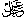 وقال قوم:" إنما سموا صوفية: لقرب أوصافهم من أوصاف أهل الصُّفَّة، الذين كانوا على عهد رسول الله  ". وقال قوم:" إنما سموا صوفية: للبسهم الصوف ".  وأما من نسبهم إلى الصُّفَّة والصوف: فإنه عبر عن ظاهر أحوالهم؛ وذلك أنهم قوم قد تركوا الدنيا فخرجوا عن الأوطان، وهجروا الأخدان، وساحوا في البلاد، وأجاعوا الأكباد، وأعروا الأجساد، لم يأخذوا من الدنيا إلا مالا يجوز تركه من ستر عورة، وسد جوعة. فلخروجهم عن الأوطان سموا:" غرباء ".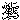 ولكثرة أسفارهم سموا:" سياحين ".  ومن سياحتهم في البراري وإيوائهم إلى الكهوف عند الضرورات سماهم بعض أهل الديار:" شكفتية " والشكفت بلغتهم: الغار والكهف.- ما الدوافع التي جعلت الشّاعر يعالج موضوع الزهد؟ انتشار الفساد و اللّهو و المجون أخذ الحمية الدينية على فرض الحقيقة على المعارضة- الشّاعر انتهج أسلوبا لمحاربة المجون. ما هو؟ الزهد- كيف تبدو شخصية الشّاعر لك من خلال القصيدة؟ علّل. زاهدة في الدّنيا لا متاع و لا غرور ، متشبعة الثقافة العربيّة الإسلاميّة و داعية إلى الإصلاح و مهتمة بمجتمعها. مطالعة موجهة: مقتطفات من رسالة الغفرانالتعريف بالكاتب : أبو العلاء المعري هو أحمد بن عبد الله بن سليمان القضاعي التنوخي المعري ولد 363هـ/973م، شاعر وفيلسوف وأديب عربي من العصر العباسي، ولد وتوفي في معرة النعمان في الشمال السوري. لقب بـرهين المحبسين بعد أن اعتزل الناس لبعض الوقت رهين المحبسين كتب كثيرا ولم يبق سوى القليل. اشتهر بآرائه وفلسفته المثيرة للجدل في وقته, هاجم عقائد الدين ورفض الادعاء بأن الإسلام يمتلك أي احتكار للحقيقة توفي سنة 449هـ/1057م .اثراء الرصيد اللغوي:الميمية : قصيدة حرف الروي في كل بيوتها ميماكتشاف معطيات النص:ـ يخاطب ابن القارح في الفقرة الأولى نفسه و مضمون الحوار : لأبلغن هذين القصرين فأسأل لمن هما ؟ـ أوصاف الجنة : شباب أهلها – القصور و الأشربة الكثيرةـ أوصاف النار : الأغلال – السلاسل – مقامع الحديد و النكالمناقشة معطيات النص:ـ نستفيد من النص معرفة أوصاف الجنة و النار و عذاب النارـ عنوان آخر للنص : ما بين الجنة و النارـ النمط السائد سردي لكثرة الأفعال الماضية و أدوات الرابط و التسلسل المنطقياستثمار معطيات النص:ـ ما ذهب إليه المعري مزج بين الخيال و الحقيقة فهو يتخيل ما سيكون بأدلة من القرآن و هو ما سيحدث باذن الله حقا لكن بعض الأمور خيالية مثل الحوار مع إبليس و رؤية بعض الشعراء في الجنة و آخرين في النار و هذا الأسلوب يسمى مجاز غرضه : اعتبار ما سيكونـ الإعراب :يا: حرف نداء مبني على السكون لا محل له من الإعرابعدو: منادى منصوب و علامة نصبه الفتحة الظاهرة و هو مضافالله: لفظ جلالة مضاف إليه مجرور و علامة جره الكسرة الظاهرةنص تواصلي : الدعوة إلى الإصلاح و الميل إلى الزهداكتشاف معطيات النص :ماذا تعني كلمة الزّهد؟ ترك متاع الدّنيا و الإقبال على الموتها انتشار المجون و الزندقة يعني انحلال المجتمع العباسي؟ ماذا بعد هذامن الذّين حملوا لواء الثورة على المجتمع؟ من أخذتهم الحمية الدينية و العزّة عليه.ما الأسباب التي أدّت إلى ظهور المصلحين؟ انتشار العبث و غلو المجتمع العباسي في المتاهاتهل اقتصر الوعظ على عامة النّاس أم شمل الخلفاء و الأمراء؟ شملهم جميعا.مناقشة معطيات النص :ما مظاهر اللّهو المجون في العصر العباسي؟ الخمر القيان الغناءعلّل أسباب انتصاره. نقص الوازع الدّيني،دعوة الخلفاء إليه...ما الظروف التي أوجدت حركة الإصلاح؟ حركة المجتمع نحو الهاويّة  ما الوسائل التي استعملها الوعاظ؟ المواجهة ، الزهد ، الاقتحام ، حلقات ، المساجد ما الفرق بين الزّهد و التصوف؟ انظر درس "من شعر الزهد"اذكر بعض أسماء الزّهاد و المصلحين؟ الحسن البصري،مالك بن دينار،أبو حنيفة،أبو العتاهية،عمرو بن عبيد،صالح بن عبد الجليل،أبو السمك.بيّن أثر الحركة في الشّعر. استعماله كقالب لها في الوعظ و الإرشاد ، كما أنّه أصبح مهذبا.الاستخلاص و التسجيل:ما الموضوع الذّي عالجه الكاتب و ما نمطه؟ الاستغناء عن مآثر الجاهلية ، ترك متاع الدّنيا حدّد مظاهر البيئة من خلال النّص. مجتمع ماجن لاه في ملذات الدنيا ، الفوضى و القلق ، انتشار دعاة الصلح و الوعظ ، تطرف الخلفاء ، طيش الشّعراء.أثر ثقافات الأمم المستعربة هل كان سلبيا أم إيجابيا؟ دعّم رأيك بأمثلة. سلبيّ لمّا أقبلوا على مخالفة تعاليم الدّين (لهو بذخ ترف زندقة مجون قيان غناء خمرٌ...) و إيجابيّ لمّا أقبلوا على انتقاء ما يخدمهم في إطار الشرع ( التجديد الترجمة الفكر الإسلامي الاقتصاد التجارة ) .نص أدبي : التقليد و التجديد في النتاج الشعريمطالعة موجهة : المقامة العلميةتعريف مختصر لصاحب النص :*بديع الزمان الهمذاني*
هو أبو الفضل حمد بن الحسين الملقب بالهمذاني، ولد بإيران سنة 358 هـ، تلقى تعليمه الأول بمسقط رأسه ثم كثرت رحلاته الأدبية كان مولعا بالأدب و استطاع أن يبرز في مجال المقامات.من أهم مؤلفاته: المقامات العلمية و الأدبية الى جانب النثر الأدبي و القصصي.

اكتشاف معطيات النص:
جرت أحداث هذه القصة في إحدى مطارح الغربة وعالج فيها العلم، فبين لنا الكاتب أهم صفات العلم، فهو صعب المنال لا يصطاد لا يورث و لا يرى، كما أشاد بأهم مراحل العلم منها إدمان السهر، اصطحاب السفر و اعمال الفكر وكثرة النظر، ثم ختم قصته بالاستفادة من إدراك العلم.

مناقشة معطيات النص:
عالج الكاتب مقامة واقعية مستعملا حقيقة علمية وهي كيفية إدراك العلم ومن خصائصها:
- حقيقة علمية.
- توظيف السجع في النص.
- الألفاظ الدقيقة الملائمة للغرض.
اتبع الكاتب النمط السردي الوصفي حيث اتبع طريقة موضوعية علمية ،والعبرة من هذا النص هي : القدرة والبراعة في إدراك العلم.

استثمار معطيات النص:
مراحل اكتساب العلم:
-إدمان السهر 
-اصطحاب السفر
- إعمال الفكر
-كثرة النظر
تدل العبارة *فسمعت من الكلام ما فتق السمع* على أنه عندما سمع هذا الكلام أدرك قيمة العلم.
الإعراب:
إذا امتحن الدنيا
إذا: أداة شرط غير جازمة ظرف لما أستقبل من الزمن مبني على السكون في محل نصب على الظرفية.
امتحن: فعل ماض مبني على الفتح
الدنيا: مفعول به منصوب عل الفتحة المقدرة على الألف.نص تواصلي : من مظاهر التجديد و التقليد في الشعرالتعريف بالكاتب: شوقي ضيف ناقد مصري ولد بدمياط سنة 1910م تلقى علومه الأولى بالأزهر حائز على دكتوراه في الآداب يعمل أستاذا بكلية الآداب بالقاهرة ومستشارا لدار المعارف وعضوا بالمجمع اللغوي والمجلس الأعلى للشورى الإسلامية . تربى في أحضان أسرة متدينة فأبوه كان معلما للقران . من مؤلفاته : الفن ومذاهبه في النثر العربي .- في تاريخ الأدب العربي من العصر الجاهلي إلى العصر العباسي . – البلاغة تطور وتاريخ .- المدارس النحوية .- معي – الفكاهة في مصر . تحديد الفكرة العامة : تطور في الأسلوب والمواضيع مع محافظة الشعر العربي على خصوصيته .
الأفكار الأساسية :
- الأغراض الشعرية القديمة وبعض سماتها
- تأثير الحياة الجديدة على الأغراض الشعرية.
- التغيرات التي طرأت على الوصف والفخر والحماسة . 
- تأثير الحركة العلمية والترجمة على أفكار الشعراء وألفاظهم . 
- التجديد في مقدمات القصائد وفي أوزانها. 
- الحفاظ على خصوصية الشعر العربي .
اكتشاف معطيات النص :
ما هي الأغراض الشعرية القديمة ؟
- الفخر والهجاء والمدح والرثاء والوصف والغزل والنقائض والحماسة .
لأي سبب يرجع الكاتب تغير فكر الشعراء ؟
- لامتزاج الثقافات من حكمة الهنود إلى فلسفة الإغريق إلى زندقة الفرس ...
ما هي مظاهر تأثير النهضة العلمية على الشعر العربي في هذا العهد ؟
- حسن الاعتناء بالأفكار من تنظيم وترتيب منطقي ...سعة الخيال واستخدام الألفاظ العذبة والأنيقة دخول كلمات أعجمية وترك بعض الشعراء للمقدمات الطللية والغزلية وظهور الحكمة استعمال البحور القصيرة المناسبة للغناء وحاول بعضهم عدم الالتزام بالقافية الموحدة .
مناقشة معطيات النص: لم لم يحفل النص بالصور البيانية والمحسنات البديعية ؟
- الكاتب بصدد الإجابة على سؤال عقلي منطقي وهو:
ما هو اثر الحياة الجديدة والعصر الجديد في أغراض الشعر ؟ وهو موضوع نقدي يتطلب الموضوعية والبعد عن الخيال والتكلف .ماعدا بعض الطباقات العفوية التي جاءت لتوضيح وتقوية المعنى . منها قوله : الجد والهزل .يقوى ويضعف . قديمة جديدة . 
أما الخيال فقد وظفه لتوضيح أفكاره وإقناع القارئ * ابقوا للشعر العربي على شخصيته الموروثة * استعارة مكنية استعار صفة الشخصية من الإنسان وجعلها للشعر وهو شيء معنوي . 
* حياتهم العقلية الخصبة * استعارة مكنية أيضا .
هل تظهر عاطفة الكاتب جلية واضحة من خلال النص .؟ علل .
- عاطفة الكاتب غير بارزة لأنه يتناول موضوعا نقديا لا علاقة له بمشاعره وأحاسيسه .
هل استطاع الكاتب ترتيب أفكاره ؟
نعم قدم لنا الدكتور شوقي ضيف أفكاره مرتبة بإحكام شديد فجاءت متلاحمة حيث استهلها بسؤال . ثم بدا إجابته بشكل مرتب ذاكرا الأغراض القديمة ثم تغير الحياة في العصر العباسي الذي اثر على حياة الشاعر العربي فتغيرت وتجددت بعض الأغراض كالوصف والفخر والحماسة كما جدد في أساليب التعبير مع المحافظة على الطابع العام للشعر العربي الوجداني .
الاستخلاص والتسجيل :
نمط النص وصفي لان الكاتب بصدد وصف أهم التغيرات التي طرأت على الشعر العربي في عهد بني العباس .
- * ظل العباسيون ينظمون في الموضوعات القديمة من المديح وغيرها مما كان ينظم فيه الجاهليون والإسلاميون وبذلك ابقوا للشعر العربي على شخصيته الموروثة .نص أدبي : نشاط النثرمطالعة موجهة : خواطر في بناء الحضارةاكتشاف و مناقشة معطيات النص:أين يمكن أن نصنف هذا النص؟ ولماذا ؟ : ضمن النثر العلمي لان مالك بن نبي ينتهج المنهج العلمي في دراسته لمشكلة الحضارة للوصول إلى إدراك الحقيقة كما أن طبيعة النص علمية.
من هم الذين ساهموا في حركة الإصلاح ومهدوا الطريق لبناء الحضارة؟
جمال الدين الأفغاني الذي عمل على إصلاح مناهج تدريس العقيدة مواكبة لتطورات العصر كما عالج الآراء المنحرفة التي تمس مصداقية العقيدة الإسلامية ودعا إلى محاربة الاستعمار. ولا ننسى محمد عبده.
عقد مالك بن نبي مقارنة بين المجتمع الياباني والمجتمع العربي فيم تجلت؟
إن الفرق شاسع بين تعامل المسلمين مع الغرب وتعامل الإنسان الياباني معه حيث أن هذا الأخير ترك القشور واهتم بالجوهر فلم يؤد به ذلك إلى فقدان هويته أو السقوط في التبعية والتقليد مثلما هو حاصل عند المسلمين، فاليابان بنى مجتمعا متحضرا لأنه درس الحضارة الغربية ليستفيد منها ويدعم بها حاجاته وليس بالنسبة لشهواته.
ما هو الطريق الذي سارت فيه اليابان؟ انه طريق البناء.
ما هو الطريق الذي سار فيه العرب؟ انه طريق التكديس.
وعلينا ان ندرك ان تكديس منتجات الحضارة الغربية لا يحقق الحضارة فالحضارة هي التي تكون منتجاتها وليست المنتجات هي التي تكون الحضارة.
ما هي المعادلة التي حددها مالك لحل مشكلة الحضارة ؟ الإنسان + التراب + الوقت.
هل هذه العناصر وحدها كافية من اجل بناء الحضارة؟ لابد من توفر عنصر الدين لأنه بمثابة القانون الذي تتركب به هذه الأشياء لبناء الحضارة.
مجمل القول:
إن الحضارة انجاز لا يمكن أن يوهب أو يشترى أو يستورد، فمالك بن نبي أولى اهتماماته لتحريك الإنسان الذي يمثل جوهر الحضارة إلى الفعالية والعطاء والإنتاج باعتباره احد عناصر المعادلة إضافة إلى عنصر التراب وأخيرا عنصر الزمن حيث يرجع سبب ازدهار الحضارة الإسلامية السابقة في سرعة مذهلة إلى تقديس المسلمين للوقت .
إذن مالك بن نبي يرى أن الحضارة هي بناء مركب اجتماعي لثلاثة عناصر وليست عملية تكديس لمنتجات الحضارة الإنسانية وهذه العناصر وحدها غير كافية لأنه لابد من محرك يحولها من حالة خام جامدة إلى حالة متحركة صانعة للحضارة هذا العنصر هو العقيدة الدينية.نص تواصلي : الحركة العلمية و أثرها على الفكر و الأدباكتشاف معطيات النص :ـ قامت الدولة العباسية بعد سقوط الدولة الأموية في الشام
ـ تحولت العاصمة من دمشق إلى بغداد لقيام الدولة على أكتاف الفرس .
ـ منح العباسيون حرية التفكير وحرية التعبير وحرية العقيدة , هذه الحريات الممنوحة جعلت العقول تنطلق وتبحث في شتى العلوم والمعارف ما جعل المجتمع يعيش في تقدم وازدهار في شتى المجالات .
ـ شجع الخلفاء العباسيون أنفسهم الحركة العلمية في شتى نواحيها وأمدوها بمالهم وجاههم , وجعلوا بلاطهم موطن كبار الشعراء والكتاب , وتنافسوا في فتح دور العلم , كما شجعوا حركة النقل 
والترجمة والنسخ .
ـ كانت العلوم اليونانية والعقل اليوناني من بواعث التصنيف والاشتغال بالعلوم , وكان العقل الهندي من بواعث الزهد والحكمة وكانت الحضارة الفارسية من بواعث الزخرفة والتفخيم والموسيقى
مناقشة معطيات النص :ـ كان لهذا الانقلاب أثر في الشعر العربي وقد ظهر ذلك الأثر في أغراضه وفنونه وأساليبه , فمن حيث أغراضه فإنها لم تكد تخرج عن نطاق النوع الغنائي , وقد ضعف الشعر السياسي وشعر الفخر والحماسة , وظهر الشعر الفلسفي , والشعر الصوفي , والشعر التعليمي , والشعر التهكمي والهزلي , والتراسل بالشعر , وقد استقل بعض الأبواب كالخمر والزهد , ووصف الصيد .
وقد حافظ الشعراء في بناء القصيدة على الأوضاع الموروثة عن الأقدمين .وأجروا تجديدا في ترك الابتداء بذكر الأطلال أحيانا إلى وصف القصور والخمور , والميل إلى هجر الغريب من التراكيب والألفاظ , والتزام البديع وأساليب البيان .
ـ ظهر أثر الحركة العلمية في النثر أكثر وأعمق مما هو في الشعر
لاعتماده على العقل .
ـ ظهر أثر الفلسفة والعلوم في النثر العباسي , فاتسع مجال التفكير وعني الكتاب بربط الأسباب بالمسببات , وامتدت العقول بتأثير النقل والترجمة إلى وضع الكتب , و اتباع الأساليب التصنيفية فيها . 
الاستخلاص و التسجيلـ أسباب ازدهار ورقي الفكر العربي والإسلامي في العهد العباسي:
1 تمازج الشعوب المختلفة الأجناس 2 ازدهار حركة الترجمة
3 تشجيع الخلفاء والأمراء للشعراء والمفكرين والعلماء 
4 انتشار المكتبات وحلق الدرسنص أدبي : الحكمة و الفلسفة في الشعرمطالعة موجهة: حي بن يقضان(الجزء الأول )اكتشاف معطيات النص:*من الذي لبى نداء الطفل حين نفذ غذاءه ؟ لبى نداءه ظبية فقدت طلاها
*كيف كانت الظبية تعامل الطفل؟ وفيم كان يحاكيها؟-كانت الظبية تعامل الطفل معاملة الأم لوليدها وتلبي طلبه كلما احتاج إليها.
-كان يحاكيها في نبرات صوتها.
*لماذا لم تهاجم الحيوانات المفترسة الطفل؟
-لم تهاجم الحيوانات المفترسة الطفل لأنه ألفها والفته.
*كيف كان حي بن يقظان يتعامل مع محيطه؟وكيف بدأ يندمج فيه؟-كان يتعامل مع المحيط الذي عاش فيه بشيء من الاستغراب والاندهاش.
-بدأ يندمج معه تدريجيا.
*بدأ الطفل يقارن بينه وبين الحيوانات ما الذي استنتجه؟
-استنتج حي بن يقظان عندما بدأ يقارن بينه وبين الحيوانات أنه مختلف عنهم.
*ما الشعور الذي انتابه حين أدرك الفروقات بينه وبين الحيوانات؟-شعر بالنقص والعجز والضعف.
*بم عوض الذي وجده في جسمه؟-عوض هذا النقص بما كان متاحا في هذه الطبيعة كجلود الحيوانات وأوراق الشجر وغيرها.مناقشة معطيات النص:*من هو بطل القصة؟
-بطل هذه القصة هو حي بن يقظان وهو فتى وفد الجزيرة رضيعا فلقيته ظبية رعته حتى كبر.
*فيم يتمثل تطور حي بن يقظان الروحي؟
-يتمثل تطور حي بن يقظان الروحي من الجسمي إلى العقلي إلى المعنوي فكان يبحث عن غذاء وعن ملبس وعن شبيه له وحين مرض الظبية أين اخذ يبحث لها عن سبب ندائها أين ارتقى حسه إلى استعمال عقله.
*يتدرج ابن طفيل من المعرفة الحسية إلى العقلية فالذوقية علل؟
-المعرفة الحسية تتجلى في إدراكه للاختلاف الذي بينه وبين سائر الحيوانات والمعرفة العقلية تتجسد في معرفته لوظائف جميع الأعضاء أما المعرفة الذوقية فتتعلق بما تنازع إليه نفسه كاتخاذه ذنبا من أذناب الوحوش وابتعاده عن الجيف من الحيوانات.
استثمار معطيات النص:
*أعرب ما تحته خط في العبارة
الإعراب :
ظاهرة: نعت منصوب وعلامة نصبه الفتحة الظاهرة على آخره.
يطمع: فعل مضارع مرفوع وعلامة رفعه الضمة الظاهرة على آخره والفاعل ضمير مستتر تقديره "هو".
أن: حرف نصب مصدر واستقبال.
يعثر: فعل مضارع منصوب ب "أن" وعلامة نصبه الفتحة الظاهرة على آخره والفاعل ضمير مستتر تقديره "هو"  و الجملة الفعلية " يطمع أن يعثر " في محل نصب خبر كان
*حول الفقرة الى صيغة الجمع.
-"...فكانوا ينظرون إلى أذنيها والى عينيها، فلا يرون بها آفة ظاهرة، وكذلك كانوا ينظرون إلى جميع أعضائها فلا يرون بشيء منها آفة. فكانوا يطمعون أن يعثروا على موضع الآفة فيزيلونها عنها، فترجع إلى ما كانت عليه، فلم يتأت لهم شيء من ذلك."نص تواصلي : الحركة العقلية و الفلسفية في الحواضر العربيةنص أدبي : أثر التناقضات الاجتماعية في النتاج الأدبيأتعرف على صاحــــــــب الـنـــــــــص: -هو أبــــو الحسن علي بن العباس بن جريــــج.المعروف بابـــن الرومي.ولد ببغداد سنة221هـ من أب روميٍّ و أُمٍّ فارسيــــــــــة.نشأ في بغداد منتفعا بما كانت تزخر به من معارف وعلوم حتى أضحى ذا ثقافة واسعة وعلم وفير.اكتسب فصاحة اللسان العربي و دان له حتى أهّله لِنظم الشعر و النبوغ فيه.واحتل بذلك رفيــــع المكانة في شعراء العصر العباسي البارزين.تميز برهافة الحــس ودقة التصوير واكتناز الخيال.مات مسموما سنة284هـ.عُــــرِف بتشاؤمه و تطيُّره وسطوة هجوه.مما أُُثِرَ عنه في وصف الزلابيـــة قوله:
رأيته سَحَرًا يقلي زلابيـــة فيرقَّةِ القِشْرِ و التَّجويف كالقَصَبِ
كأنما زيته المقليُّ حين بدا كالكيمياء التي قــالــوا و لم تُصِـبِ
يلقي العجينَ لُجَيْنًا من أنامله فيَسْتَحيل ُشبابيــكًا منَ الذَّهَــــــــــبِ
أثــــــــــــري رصيـــــــدي اللغـــــــــوي:قاب العقاب :سيد القوم. رسا: توقف. طفا فوق الماء: علا لخفة وزن.
أنتنت: فاحت روائح كريهة. اللجة: الماء.الظباء،ج ظبي:الغزال. أكتشــــــــف معطيـــــــات النــــــــــص: - ما منزلة الجهلاء والعلماء في مجتمع ابن الرومي؟ ولم ذلك ؟* ظهور المجموعة الأولى في المجتمع واختفاء الثانية.
لاهتمام الناس بذوي المال لا بذوي العقول والمعارف والعلوم .
- هل اعتبر الشاعر علو الجهلاء رفعة ؟ لماذا ؟
*اعتبره طفوا. لأنَّ الجيفة لا قيمة لها ولا روح فيها فهي فارغة. لذلك تطفو.
- بم شبه غيرهم من العلماء العقلاء ؟ ولماذا ؟
*شبههم بالدر يغوص في قاع البحار لقيمته و ثقل وزنه .
بمشبه تجّار الدنيا ؟ وما موقفه من الدنيا ؟
*شبههم بالبهائم تجري خلف بطونها لا عقول لهــا . أما موقفــه منهــــا فيتمثــل في هجائها لأنها تقبــل على أمثال هذه الجيــف وتستدبـــــــر العلماء والعُقّال .
* فِيمَ ظهرت ثورته على الجهال والدنيا ؟ وإلامَ يدعـــــو إِذًا ؟
*ظهرت في إبراز مناكير أهل المال من الجهلة وغدرهــــــــــم المأخوذ عن الذئاب.فالكلاب،إذًا،أحسن حالاً منهم. وقد دعا على الدنيا لظلمها و لتقلُّبها وعدم استقرارها. ودعا أن تستقــر الثــروة في أيدي العقلاء العلماء ، لا في أيدي السفلة من الجُهَّالِ . أناقــــــــــش معطيـــــــات النــــــــــص: – ما أثر صيغة الفعل الماضي ( طار- رسا ) في دلالة البيتين ؟
* للدلالة على استمرار واستقــرار وجاهـــة الجهال واحترام النـاس لهــم . وانغمار واختفـــاء ذوي العقول الراجحـــة. 
لأن الماضــي يدل على الاستمرار والاستقرار.
- ما الفرق بين العلو والطفو في النص ؟
*الفرق بينهما في أن الأول يأتي لامتــلاء الشيء وقيمته فيرفعــه الناس . أما الثاني فلفراغــه وخستــه يطفو بنفســـه .
- ما أثر النفي على دلالة البيتين السادس والسابع؟
*يظهر في تلك الأعمال و الأوصاف التي يتصف بها ذوو المال من الجهلاء.فهم لا يدافعون عن العرض بل يدنسونه،ولا يتعلمون
ما جاء في القرآن من العلوم والأحكام،وأنهم لا يَصْلحُون حتى أن يكونوا عبيد المثل هؤلاء العلماء لأنهم يضرون أكثر مما ينفعون.
- حدَّد صفات الجهلاء الذين سادوا الناسَ.
*خفــة الوزن- الطفـــو- جيــف – بهائـــم - لا يدافع عن حرمة - لا يتعلــم- لا يصلحون للخدمة - أهل منكر- أهل غدر. أحدد بنــــاء النــــــــــص: - كيف صوّر اختفاء العلماء؟ ولمَ ؟ -* صورهم برسوخ الجبال لأنهم لا ينحنون .
- استخرج مبررات الشاعر.-* خفة الوزن أدت إلى : الاحتقار(.) و الطفو كالجيف والغدر كالذئاب وظلم الضعفاء جبنا...
- هل ترى مبرِّر الشاعر بِطُفُوِّ الجهلاء موضوعيا ومقبولا ؟
* نعــم. لأن الجيفة التي لا تنفع تصعد فوق الماء والدُّرّ ُالثميــن لقيمته يغوص في الماء .
- ما النمط الغالب على النص؟ -* هو نمط تفسيري .
لأنه فسّــــــَر و عَلَّلَ تصدر الجهلاء المنازل العليا في المجتمع
واختفــــــــاء العلماء . فهو ناقد لأخلاق المجتمع . ينتمي هدا الشعر إلى الشعر الاجتماعي
أتفحـــــــص الاتســــــاق والانسجــام في تركيـــب فقـــــــــرات النــــــــــص: - ما الأثر الذي تركه تنكير( قوم- جيف- تجار ) في المعنى ؟وما أفاد تعريف(الراجحون) ؟
- *لتبيان كثرة الجهال وقلة العلماء.
-استخرج أسلوب قسم مبينا أثره في المعنى .
*في البيت الثالث (يمينَ).لتأكيد حكم فراغ الجهلاء من أي قيمة.
- ما نوع الضمائر التي استعمله ؟ وما أثرها في المعنى ؟
* استعمل ضمير الغائب في معظم أبيات القصيدة ، وضمير المتكلم في بيتين فقط . وهما البيت الثالث و التاسع.فهو مخبر محلل طبيعة الجهلاء النفسية بواسطة ضمير الغائب. أما بواسطة ضمير المتكلم فكان يصدر الحكم إصدارا ثبوتيا لا تردُّدَ فيه. 
كما أبرز في التاسع تألمَه و توجُّعَه وندبَتَه نفْسَهُ .
- على من يعود الضمير في البيت الثالث عشر؟- وكيف نسمي أسلوب هذا البيت ؟ وما هي طريقته ؟ وما نوعه ؟
*يعود على الدَّهـر و أسلوبه هـــو أسلوب قصر بطريقة النفـــي ب( لا ) والاستثناء ب( إلاّ َ) و هو قصر إضافي .
- هات مثالا للقصر الإضافي بتنويع الطرائق .
* إنما ينتصر العالم بالتواضع على الجاهل.
* بالتواضع والصبر ينتصر العالم على الجاهل.
* ليس العالم منتصرا بالمال والتكبر بل بالقناعة و التواضع.
* ليس العالم منتصرا بالمال والتكبر لكن بالقناعة و التواضع. 
أجمل القـول في تقديـــــر النـــــــــص: - ما موضوع النص الذي أثاره الشاعر؟ وما هي قضاياه ؟* تناول موضوع النقد الاجتماعي . سيطرة الجهال بأموالهم على المجتمع و الناس وغياب أو تغييب دور العلماء لفقرهم .
- ما هي ملامح شخصية الشاعر؟ وعلام يدل ذلك ؟
* تميزت شخصيته بالتشاؤم والانفعال الحاد من اختلال موازين المجتمع في تقدير الرجال.يدل ذلك على الظلم الاجتماعـــي الذي يقوده أصحاب النفوذ على العلماء لجهلهم و تصاغرهــم أمــــــام العظماءمظاهر البيئة من خلال الآبيات:
-بيئة ظالمة ترفع اللئام وتولي ظهرها للشرفاء أصحاب المبادئ العالية والعقول الراجحة. 
- بيئة كثر فيها الغدر وانقلبت الموازين فامتلك أصحاب العقول الخربة الثروة وتهمش فيها أصحاب الحق. 
- بيئة حاسة حاقدة على ذوي العلم والعقل.مطالعة موجهة : حي بن يقضان ( الجزء الثاني )* يشكو حي بن يقظان من عضو وهي علة غير ظاهرة لكنها موجودة حتما .* ذهب به تفكيره إلى أنّ العلة موجودة في الصدر.استنتج أنّ الحيوان يتوقف عن الحركة ولا تعود إليه الحياة ثانية .* بعدما عجز حي عن إيجاد مطلوبه قرر أنْ يشق الظبية.* الأعضاء التي عثر عليها، هي: الرئة والقلب.* الذي شدّ انتباهه عند عثوره على القلب، هو شكله العجيب فبدأ يفحصه ثم عزم على شقه، فوجد تجويفين فيه: دم منعقد في التجويف الأيمن، وفراغ في التجويف الأيسر.* يرمز حي بن يقظان إلى العقل البشري الذي ارتقى من الحيوانية إلى الآدمية المفكرة .* أدرك عن طريق المعرفة : 1- واجب الوجود ( الله سبحانه وتعالى) . 2- روحانية النفس . 3- خلود النفس. 4- سعادة النفس في تأمل واجب الوجود . * تلخيص القصة: في جزيرة مهجورة من جزر الهند دون خط الاستواء، نشأ طفل لا يعرف أبا ولا أمّا، يسمى حي بن يقظان. ربته غزالة حسبته ولدها المفقود، وكبر الطفل وكان ذا موهبة فذة، فلاحظ وفكر فاهتدى إلى أفكار كثيرة تمت بصلة إلى ما وراء الطبيعة ثمّ اهتدى بالفعل كذلك إلى ما اهتدى إليه الفلاسفة الإشراقيون من الفناء في الله عن طريق الوجد والهيام في معناها الصوفي .* مطلوبه في هذه الفقرة هو الوظيفة التي يقوم به القلب من استمرار الحياة، ولهذا قال: " وإليه كان انبعاثه الأوّل..."* أسلوب القصر، هو في قوله: " وأنا ليس مطلوبي شيئا...إنما مطلوبي الشيء الذي يختص به..."- طريقته، هي: ليس ... إنما .* في قصة حي بن يقظان بعض جوانب النضج القصصي في الشرح والتبرير على الرغم من أنّ القالب القصصي ذكر للحديث عن الآراء الفلسفية، وبراعته تكمن في مزجه هذه الآراء الفلسفية بالقصص الشعبي، ولهذا عدها النقاد خير قصة في العصور الوسطى كلّها .نص تواصلي : الحياة الاجتماعية و مظاهر الظلماكتشاف معطيات النص:
الأفكار الرئيسية 
1 تأثير الحضارات المختلفة في تكوين الحضارة الإسلامية 
2 نمط بناء القصور والدور في منطقة سامراء 
3 صورة للتناقضات الاجتماعية في العصر العباسي (الفرق بين حياة الخلفاء وعامة الناس)
4 مظاهر ترف الخلفاء والأمراء في العصر العباسي 
5 مظاهر البؤس والمشقة لعامة الناس
6 الأثر السلبي لهذه التناقضات على المجتمع العباسي 
مناقشة معطيات النص:
الفئات التي مسها البذخ 
الخلفاء وحواشيهم من البيت العباسي الوزراء القادة كبار رجال الدولة الفنانون المغنيون الشعراء العلماء المثقفون
مظاهر بذخ خلفاء الدولة العباسية 
احتكار أموال الدولة ومواردها الضخمة
كانت خزائن الدولة هي المعين الوحيد الذي هيا لكل هذا الترف 
استكثر نساء الأمراء والخلفاء من العطور والجواهر الثمينة 
النتائج السلبية لهده التناقضات 
كثرة الثورات على العباسيين
نشأت الجمعيات السرية
اعتناق الناس لعقيدة المسيح 
الاستخلاص و التسجيل:
مفردات الفقر
يكدح البؤس الشقاء أعباء يتحمل يحتكرون الضنك الضيق اعتصار الشعب
مفردات الغنى 
البدخ النعيم الأموال الموارد خزائن الترف الذهب الفضة الأنهار الدافقة من الأموال العطور الزينة الثياب الجواهرنص أدبي : من قضايا الشعر في عهد الدولة الرستميةالتعريف بالشاعر:
افلح بن عبد الوهاب : هو الإمام افلح بن عبد الوهاب بن رستم ثالث الأئمة الرستميين نشا في بيت علم وجاه فأبوه هو الإمام عبد الوهاب بن عبد الرحمن مؤسس الدولة الرستمية ولعل عهده يعد أرقى عصور الدولة ثقافة وفكرا كان قبل أن يتولى الإمامة قد عقد بين يديه ثلاثة حلق هي علم الفقه والكلام واللغة العربية اخذ العلم عن أبيه وجده ومن عاصرهم من كبار العلماء حتى بلغ درجتهم وتفوق على بعضهم ، انفرد بأقوال في علم الكلام واعتبر من اجلها إماما وقد ترك افلح العديد من الرسائل كما أن له اهتمامات بالحديث وروايته جمعت في ( معتمد الإباضية في الحديث) لم يمكن شاعرا بقدر ما كان ناثرا وخطيبا لامعا ، عرف في ميدان الشعر بقصيدة رائية يتيمة يحث فيها على طلب العلم واكتسابه ويبجل فيها العلم والعلماء ويحط من قيمة الجهل والجهلة ، لكن شعره كشعر كل الفقهاء يغلب عليه الطابع التعليمي.
اكتشاف معطيات النص:
للعلم قيمة غالية لا تضاهيها قيمة أي شيء نفيس في هذا الوجود لهذا افرد له الشاعر الإمام هذه القصيدة اليتيمة مشيدا به وبآثاره الفاضلة على الفرد والمجتمع .
إذا كان للعلم هذه القيمة السامية فكل الصعاب لنيله تهون وهذا ما دعا إليه الشاعر في البيتين 7و 8 حيث حث المرء على طلب العلم أنى وجد متحملا في ذلك كل مشاق السفر و الترحال صابرا على أهوال الليل وأخطار الفيافي .
ومادام نيله صعبا وتفقهه غاليا فليكن صاحبه متواضعا يجعله لله لا يلبسه مفخرة وتباهيا.
ينهي الشاعر أبياته محذرا من المجادلة والمماراة في العلم بغير حق ، فبئس المجادل في الحق فما نال من هذا الانحراف غير الآثام.
مناقشة معطيات النص:
شبه الشاعر العلم بالدر في قوله: العلم در له فضل ولا احد في الناس يدري لذلك الدر مقدار
العلم در : تشبيه بليغ حذفت منه الأداة ووجه الشبه لجعل العلم والدر متساويين في النفاسة . أصبح المشبه والمشبه به مستغرقين.
الأثر: إبراز قيمة العلم وفضله عن طريق مساواته بالدر
في البيتين 5و6 اقتباس من الحديث الشريف: عن آبي الدر داء عن النبي صلى الله عليه وسلم قال :(من سلك طريقا يتطلب فيه علما سلك الله به طريقا إلى الجنة وان الملائكة لتضع أجنحتها رضا لطالب العلم وانه ليستغفر للعالم من في السماوات والأرض حتى الحيتان في الماء وفضل العالم على العابد كفضل القمر على سائر الكواكب أن العلماء هم ورثة الأنبياء لم يورثوا دينارا ولا درهما وإنما ورثوا العلم فمن أخذه اخذ بحظ وافر) 
اعتمد الشاعر على الأسلوب الإنشائي في 7-8-9 : اشدد -صل - اصبر: أسلوب إنشائي طلبي تضمن الأمر غير الحقيقي غرضه]النصح والإرشاد
أكرم بأهل العلم زوارا : أسلوب إنشائي غير طلبي تضمن التعجب غرضه الإكرام والإجلال لأهل العلم 
الصورة البيانية التي تضمنها البيت 12 :
أولا : يصطاد بالعلم أموال العباد: شبه الأموال بفريسة والعلم بسهم حذف المشبه به في كلتا الصورتين وأبقى على شيء من صفاته وهي الاصطياد على سبيل الاستعارة المكنية المزدوجة المشخصة للمعنوي في صورة محسوسة مادية تقرب المعنى من الذهن.
ثانيا : في البيت كله تشبيه تمثيلي حيث لم يأت المشبه والمشبه به مفردات بل صورة متكاملة أما وجه الشبه فمنتزع من متعدد والتشبيه التمثيلي يبرز صورة المشبه ويوضحها .
تحديد بناء النص:
تحديد مزايا العلم : ابرز الشاعر مكانة العلم مضفيا عليه صفات متعددة : العلم در له فضل على الأعمال قاطبة .
العلم يكشف أغوار الشخصية ودقائق الأشياء- فضل طالب العلم اسمي من فضل العابد .............
من هذا المنطلق نمط النص وصفي يتخلله الحجاج .
خصائصه : الاعتماد على الجمل الاسمية مثل : العلم أبقى ... حي وان مات ... العلم در .... 
توظيف التشبيه مثل : العلم در - يصطاد بالعلم أموال العباد كما يصطاد مقتنص بالباز أطيارا ............
توظيف الأحوال : من عابد سنة الله مجتهدا - أحيى الليل اسهرا - اصبر على دلج الاغساق معتسفا.
أما مؤشرات الحجاج فتتجسد أولا في الوظيفة الحجاجية التي يرمي إليها النص بالإضافة إلى اقتناء مجموعة من الحجج كالاستعانة بالاقتباس من السنة القولية : البيتان 5 و6 
الاستعانة بالمنطق : العلم أبقى لأهل العلم آثارا - حي وان مات ذو علم وذو ورع 
تفحص الاتساق والانسجام:
كرر الشاعر لفظة العلم : للدلالة على أهمية وسمو مكانته والإقناع بقيمته الفاضلة وفي هذا التكرار توكيد وترسيخ للمعنى .
تكررت حروف الجر في الأبيات التسعة الأولى ولعبت دورا فعالا في عملية الاتساق والربط بين أجزاء الجمل كما دلت على معان مختلفة مثل : العلم أبقى لآهل العلم : تفيد الاختصاص 
ما مات عبد قضى من ذلك أو طارا : تفيد تحديد الجنس أي من العلم 
في الناس : تفيد الاشتمال - على الأعمال : تفيد الاستعلاء - في العلم : بمعنى طالبا العلم دارسا له - اشدد إلى العلم : تفيد الوجهة والمكان .نلاحظ تلاحم وترابطا وثيقا بين البيتين 11 و12 ففي البيت الأول يذم الشاعر المجادل بغير حق أما في البيت الذي يليه فيفصل في الطريقة التي يتعامل بها هذا المنحرف الجاهل مع الناس متخذا العلم وسيلة للابتزاز : فالشاعر في البيت الأخير يبرر سبب ذمه وهجائه .مطالعة موجهة : الشاعر المضطهدنص تواصلي : نهضة الأدب في عهد الدولة الرستميةاكتشاف و مناقشة معطيات النصبرز الأدب العربي إلى الوجود عند تشجيع الحكام للحركة الفكرية وجلب المؤلفات والكتب من المشرق بالإضافة إلى المساجد و الزوايا مما ولد تطورا في النثر و الشعر ، لكن النثر شهد اكبر اهتمام من الثاني ،،، فترجمت كتب كثيرة شملت الخطب و الوصايا الديوانية و الأقاصيص .
كما تطور الشعر بظهور أغراض وأنماط جديدة مثل الوصف و المدح و الهجاء و الرثاء ..........الخ
الاستخلاص و التسجيلعرف الشعر الرستمي تطورا في كنف هذه الدولة حيث تعددت أغراضه و مواضيعه واهتماماته،
أضف إلى ذلك النثر الذي كانت فيه مدينة تيهرت . لنستنتج أن  موروثنا التاريخي والأدبي كان ينبض بالنشاط في عهد الدولة الرسميةنص أدبي : الشعر في ظل الصراعات الداخليةمطالعة موجهة: حزن أبالتعريف بالكاتب: محمود تيمور هو عميد الفن القصصي في البلاد العربية و كان مع أخيه محمد تيمور أسبق الأدباء إلى خدمة المسرح و القصة , تعهد ثقافته أبوه أحمد تيمور باشا و عرف الآداب العربية و الغربية , كان في قصصه الأولى سهل العبارة لكنه لم يكد يمضي في سبله الفنية حتى عدل إلى العناية بلغته و أسلوبه عناية فائقة و انتخب عضوا في مجمع اللغة العربية بمصر , من أشهر قصصه : مكتوب على الجبين , بنت الشيطان , كليوباترا في خان الخليلي , حواء الجديدة , قال الراوي .القصة أكثر أنواع الأدب ذيوعا في عصرنا لما تتميز به من استجابة لتطلع الإنسان الدائم إلى معرفة الأخبار و الأحداث و لما فيها من إمتاع فالناس يودون معرفة ما في الكون و التجربة النافعة و الحديث المرشد , و القصص التي يقرؤها الإنسان على درجات حسب قصرها أو طوله فنجد الأقصوصة ( le conte ) و القصة    ( la nouvelle ) و الرواية ( le roman )  و الحكاية ( le récit )اتصفت هذه القصة بما يلي :أنها قصة ذات مغزى إذ هدف الكاتب من ورائها إلى تحديد طبيعة العلاقة التي يجب أن تربط الأبناء بالآباءحتى إن لم تكن هذه القصة واقعية فإنها مما يمكن أن يحدث في الواقعأن القصة مشوقة تشد القارئ إليهااكتشاف معطيات النص:المقصود بالراوية هو الذي يروي الحديث أو الشعر و التاء للمبالغةجرت أحداث القصة في الضيعةمواصفات الشيخ : شاحب اللون , تعتريه نوبات صمت و وجومنعم , تواصلت الزيارات بين الراوية و الشيخمظاهر الفقر : خراب يخيم عليه الإهمال شبيه بقبر مهدمطلب الشيخ من الراوية الذهاب معه إلى المدينةنهاية القصة كانت بإلقاء الشيخ نفسه تحت عجلات القطارمناقشة معطيات النص:شخصيات القصة الرئيسية :الشيخ عساف و يرمي الكاتب من خلال هذه الشخصية إلى تصوير حرص الآباء على أبنائهم و استعدادهم للتضحية في سبيلهمالابن و نلحظ أنه شخصية جاهزة انتهت مثلما بدأت غير أن موته كان محركا أساسيا للأحداث و قد رمى الكاتب من خلاله إلى ضرورة بر الأبناء إلى آبائهمأما الراوية فيصور طبيعة العلاقة التي يجب أن تربط بين الأصدقاء و التي تقوم أساسا على الوفاء و الوقوف إلى جانب الصديق أوقات الشدةشخصيات القصة الثانوية:الفلاح , ناظر الزراعةتداخلت الأنماط فهناك السرد و الوصف و الحوار غير أن النمط السائد هو السرد و هذا لغلبة الزمن الماضي , تسلسل الأحداث و تواترها , توافر عناصر الزمان و المكان و الشخصيات , التصوير المتتابع للأحداث     شكل الكاتب عقدة هذا النص بموت ابن الشيخ     القصة مأساة و الحل مأساوياستثمار معطيات النص:الألفاظ الدالة على الفقر : نكبة , خراب , إهمال , ألمالوسيم : حسن الوجه و جميلوفادتي :   ضيافتي و تستعمل عادة وفادة لضيافة أصحاب الشأن كالملوك و الأمراءاقتراح نهاية مغايرة للقصة :قلت : لم يبق على وصول القطار إلا خمس دقائق و سمعنا بعدها هدير القطار و لم أجد الشيخ عساف , ثم شاهدت ازدحاما حول القطار يرافقه صياح و استطعت أن أعلم بأن شخصا مات تحت عجلات القطار ظننته الشيخ عساف . ثم أحسست أن يدا على كتفي و صوتا يقول : ماذا حدث ؟ ماذا يجري هنا يا سيدي ؟ و إذا به الشيخ عساف , قد ذهب لإحضار مشروب و عاد و قلت له : أين كنت يا شيخ عساف ؟ فقال : هل كنت تظنني أنا القتيل يا سيدي ؟ !  لا تقلق يا سيدي فقد قررت الذهاب إلى المدينة و محاولة رمي الذكريات الحزينة وراء ظهرينص تواصلي : استقلال بلاد المغرب عن المشرقنص أدبي : وصف الطبيعة و المدائن الجميلةأتعرف على صاحب النص:
هو إبراهيم بن أبي الفتح بن عبد الله بن خفاجة ولد سنة450ه/1058م ببلدة شقر الأندلس،و في هذه البيئة الجميل عاش حياة مترفة ينعم فيها بالمكانة الكريمة و التقدير من معاصريه أيام الطائف و دولة المرابطين بالأندلس ، واتصل بالأمراء و العلماء و مدحهم و حصل على جوائزهم. كان يلقب بشاعر الطبيعة المرح لافتتانه بالطبيعة و نظرته المتفائلة للحياة ، توفي سنة533ه/1138م .و ترك ديوانا يضم أغراض الشعر المختلفة.
أثري رصيدي اللغوي:
الأرعن:الجبل الذي بروزه واضح. طماح:الذؤابة: عالي القمة. باذخ:شامخ:وقور:رزين ثابت .يلوث:يلف و يعصب أواه:الناسك،العابد المدلج:أدلج ، إدلاجا القوم : ساروا الليل كله أو في آخره قال:يقيل، قيلا، و قيلولة :نام وقت الهاجرة نكب :ج، نكباء و هي الرياح الشديدة التي تقع بين ريحين تهبان من جهتين مختلفتين .الطيبة: الحاجة و القصد الذي يتوجه إليه .
اكتشاف معطيات النص:
ـ وصف الشاعر الجبل بأنه أرعن , طماح الذؤابة , يطاول أعنان السماء , يسد مهب الريح من كل وجهة , يزحم ليلا شهبه بالمناكب 
وقور على ظهر الفلاة , يلوث عليه الغيم سود عمائم .
ـ يسد ُطرُق الريح من كل ناحية لأنه مرتفع و عريض جدا 
ـ المقصود بعبارة " يطاول أعنان السماء " أنه مرتفع جدا
ـ تخيل الشاعر الجبل في البيت الثالث رجلا رزينا جالسا في الصحراء , يفكر في مستقبل الأيام .
ـ ـ ضاق الجبل بحياته وسئم حاله . و الأبيات الدالة على ذلك هي من البيت السادس إلى البيت الثاني عشر. 
ـ حدث الجبل الشاعر بأنه كم مرة كان ملجأ لقاتل ولعابد , وكم مر بي من سار وراجع وكم استظل بظلي ونام في الهاجرة , وكم واجهت من رياح وأمواج البحر , كلهم زالوا , وما اهتزاز أشجاري ونوح حمائمي إلا دليل على حزني , ولم يذهب الصبر دموعي ولكنني أفنيتها في بكائي على أصحابي .
ـ تبدو عواطف الشاعر وأحاسيسه حزينة نتيجة وفاة أصحابه وبقائه وحيدا .
مناقشة معطيات النص:
ـ لقب ابن خفاجة بوصاف الطبيعة المرح , وهذا دليل من النص
وأرعن طمـاح الذؤابة باذخ يطاول أعنا السماء بغـارب
يسد مهب الريح من كل وجهة ويزحم ليلا شهبه بالمنـاكب
وقور على ظهر الفلاة كأنـه طوال الليالي مفكر في العواقب
ـ أضفى الشاعر على الجبل صفات الإنسان . و الأبيات التي تضمنت ذلك هي : من 3 إلى 13 
ـ أسلوب البيت الثاني عشر أسلوب إنشائي لأنه أسلوب استفهام
وغرضه البلاغي هو التعبير عن الحسرة والأسى . 
ـ أسلوب القصر : فما كان إل أن طوتهم يد الردى
طريقه : النفي واستثناء .
اختار الشاعر الكلمات المعبرة عن أفكاره , واستعان بجملة من الصور البيانية لتوضيح معانيه منها الكناية والاستعارة المكنية والتشبيه . كما أنه وظف الأسلوبين الخبري والإنشائي لكنه أكثر من الخبري . 
ـ تعد هذه القصيدة من الأدب الوصفي , لأن الشاعر وصف فيها جبلا وصفا دقيقا .
ـ توحي العبارة " فإنا من مقيم وذاهب بأن الافتراق لا بد منه مهما طال زمن الصداقة والألفة .
تحديد بناء النص:
ـ نمط النص : وصفي 
ـ خصائصه الفنية : الإكثار من الخبر ، النعت ، الحال استعمال المماثلة و المشابهة استخدام الفعل الماضي و الفعل المضارع للدلالة على الحيوية و الحركة و الاستمرار . استعمال الأساليب الانفعالية ( التعجب ، التمني ، تأوه ، مبالغة ، تفضيل ، مدح ، ذم .....) .يهدف إلى إبراز الصفات الخارجية و الداخلية
ـ العاطفة المسيطرة على الشاعر هي عاطفة الإعجاب بهذا الجبل
وقد جعلت الشاعر يصف الجبل بأوصاف توحي بعظمته 
تفحص الاتساق و الانسجام في تركيب فقرات النص:
ـ تناول الشاعر وصف وجبل
ـ حروف الربط التي استعملها الشاعر ومعانيها :
ـ حروف الجر: ب بغارب : الوسيلة , من من كل جهة : المكان 
ـ على , على ظهر الفلاة : الاستعلاء 
ـ حرف العطف : و ويزحم : الجمع 
ـ البيت الأول بدأ الشاعر بوصف الجبل , والبيت الأخير انصرف عنه
مجمل القول في تقدير النص:ـ الأساليب التي اعتمدها الشاعر في التعبير عن أفكاره هي الأساليب الخبرية , وقد الأسلوب الإنشائي لكنه قليل .
ـ عكس النص نفسية الشاعر الميالة إلى حب الطبيعة والتفاعل معها .
ـ تظهر البيئة من خلال النص أنها بيئة ذات طبيعة خلابة من جبال مليئة بالأشجار والطيور , يحيط بها البحر . 
ـ جوانب التجديد في النص هي : عدم الاستهلال بالوقوف على الأطلال , وتشخيص الجبل , ومحاورتهمطالعة موجهة: كتاب الطبيعةميخائيل نعيمة : كاتب وناقد وشاعر لبناني من أدباء المهجر ساهم في إثراء الأدب العربي ولد عام العباقرة 1889م وهو عضو بارز في الرابطة القلمية. هاجر من لبنان إلى روسيا للدراسة ومنها إلى الولايات المتحدة حيث استقر بنيويورك. توفي سنة 1988م من آثاره : في مهب الريح. النور والديجور. الغربال... 
أسلوبه : أسلوبه سهل ممتنع. لغته سهلة واضحة. يعتمد على الحجة والإقناع. لا يسرف في استعمال الخيال إلا بالقدر المطلوب. بعيد عن التكلف والتصنع.رومانسي الاتجاه.
تقديم النص :
إذا كان المتنبي يرى خير جليس في الأنام كتاب في قوله :
أعز مكان في الدنا سرج سابح ** وخير جليس في الأنام كتاب 
فإن ميخائيل نعيمة يرى أن الطبيعة خير جليس و أفضل مدرسة هي الأستاذ والكتاب والمدرسة ، يتعلم فيها المرء العلم و الحكمة و التجربة الصحيحة . فإلى أي حد وفق نعيمة في التعبير عن فكرته ؟.
اكتشاف معطيات النص :
ـ كيف ينظر الكاتب إلى عدد أساتذتنا و معلمينا ؟
يرى الكاتب أنه لا يمكن أن نحصر أو نحصي عددهم و إنهم أكثر من أن تستوعبهم ذاكرة .
ـ هل يقف التعليم عند حدود المعلمين ؟ لا بل يتعداهم إلى الطبيعة 
ـ ما هو أغنى كتاب في رأيه ؟ أغنى كتاب هو كتاب الطبيعة المفتوح
ـ ما هي الفئة التي تستفيد من كتاب الطبيعة المفتوح؟ هي الفئة التي تحسن القراءة فيه و تفهم ما تقرأ تحس وتعي .
ـ كيف يتعامل الناس مع الطبيعة ؟ يطلون عليها بأبصار مسحورة فإذا ألفوها انصرفوا عن فتنتها و سحرها كما يفعل الطفل مع كتاب جميل عامر بالرسومات البديعة نراه يقبل عليه بادئ الأمر بشغف ثم ما يلبث يرميه ويهمله .
أناقش معطيات النص :
ـ إلام يدعو الكاتب في هذا النص ؟ يدعو إلى التأمل و التدبر في كتاب الطبيعة 
ـ ما العلاقة التي تربط الإنسان بالطبيعة ؟ هي علاقة تعلم و استفادة .
ـ كيف اعتبر الكاتب ما ندرسه في الكتب ؟ اعتبر الأديب الدراسة على يد معلم أو كتاب شيء ضئيل إذا قيس بما ندرسه من غير كتاب أو معلم في كتاب الطبيعة المفتوح دائما ومدرستها التي لا تغلق أبوابها على مدار السنة .
ـ  عقد الكاتب مقارنة فما وجه هذه المقارنة ؟ قارن الكاتب بين الكتاب الذي يتعدى كونه تحتويه دفتان و المدرسة التي لا تخرج عن كونها معهدا غايته محدودة بزمان و مكان و بين الطبيعة " الكتاب " الذي دفته الأزل و الأخرى الأبد .
ـ بم عرف الكاتب الطبيعة ؟ هي مدرسة لا بطالة فيها و لا تعطيل بل دروس متلاحقة تلاحق الفصول بالفصول و متواصلة تواصل الثواني بالثواني .
أستثمر معطيات النص: 
ـ  قدم الكاتب مجموعة من التعاريف لكتاب الطبيعة .اذكرها 
• كتاب دفتيه الوحيدة الأزل و الأخرى الأبد 
• هو الكتاب الذي لا يمثل رأي إنسان واحد و لا رأي كل الناس ، يمثل الحقيقة التي تتسامى فوق الظنون و الآراء 
• هو المعلم الذي وعى سائر العلوم و الفنون ...
• هو المدرسة التي لا تحصرها سقوف و جدران و برامجها منسقة ....
ـ  إلى أي فن أدبي يمكن تصنيف هذا النص ؟ ينتمي النص إلى فن المقال الأدبي يتعلق موضوعه بالكتاب المفتوح الطبيعة 
ـ  ما نمط النص ؟ نمط النص تفسيري دعمه السرد لإقناع القارئ .
ـ  استنتج خصائص أسلوب الكاتب 
أسلوبه سهل ممتنع ، ألفاظه سهلة واضحة قريبة من لغة التخاطب ، يعتمد على الأحكام المشفوعة بالحجة والدليل وإعطاء الأمثلة من الواقع ليقنع القارئ .. رومانسي الاتجاه إذ يستقي جل مفرداته وعباراته من الطبيعة يستعمل الخيال بالقدر الذي يجلي الفكرة وينقل الإحساس لإحداث الأثر المطلوب في ذهن القارئ وقلبهنص تواصلي: خصائص شعر الطبيعةالتعريف بالكاتب : عبد العزيز عتيق
ـ ولد في القليوبية عام 1906 وتوفي عام 1976 
ـ حصل على درجة الدكتوراه من إنكلترا 
ـ عمل في التدريس ثم في وزارة الثقافة 
ـ صدر له من الدواوين " ديوان عتقي " 1932 " أحلام النخيل 1935 وعدد من المؤلفات الأدبيةاكتشاف معطيات النص:ـ شعر الطبيعة هو ما يتخذ من عناصر الطبيعة الحية و الصامتة مادته و موضوعاتهـ تتميز طبيعة الأندلس الرائعة الخلابة بطيب التربة و غزارة الأنهار و عذوبة العيون و بتنوعها حيث نجد البر و البحر و السهل و الوعر و الحقول و البساتين و الحدائق و الرياحين كما تمتاز باعتدال الهواء و الجو و النسيم و بوضوح فصولها من ربيع و خريف و مشتى و مصيفـ كانت الطبيعة مصدر الهام للشاعر فهي مرجعه فأخذ يمجدها ويمجد وطنهـ المجالات التي وصفها الشعراء : جمال الطبيعة – الطبيعة في الأرض و السماء – مجالس الأنس و الطرب – قصور الأمراء و الملوك و الخلفاءـ الطبيعة الحية هي الإنسان والحيوان والطبيعة الصامتة التي يمكن أن تصبح حية عند بث الروح فيها . وتشخيصها من خلال الصور البيانية ، وأما الطبيعة الصامتة فهي النبات والجبال و الأنهار ، وأما الطبيعة المصنوعة هي كل ما صنعه الإنسان من برك و مآذن و مساجد ....مناقشة معطيات النص:
ـ من السمات : تغليب التشبيه والاستعارة على أساليبهم وتشخيص الأمور وذلك بإبرازها في صور شخوص وكائنات حية وبث الحياة والنطق في الجماد كما استعانوا برسم وتلوين الصور المستوحاة من الطبيعة ببعض فنون البديع المعنوي واللفظي واختيار الألفاظ التي هي مادة لتصوير الطبيعة وإبداعها في جمل وعبارات تخرج بطبيعتها وكأنها التوقيع الموسيقي ، وصور الطبيعة الحية والصامتة والمصطنعة .
ـ الجوانب التي تفوق فيها شعراء الأندلس وجددوا فيها هي وصفهم للطبيعة بعناصرها الطبيعة الحية والصامتة والمصطنعة .حيث بثوا الحياة فيها وهم يجولون في بساتينها وحدائقها ...بل استنطقوا حتى الجبال الصامتة وجعلوها تتكلم .
ـ الأسباب التي جعلت شعراء الأندلس يتفوقون عن غيرهم : هي تلك الطبيعة الرائعة الخلابة التي عبرت فيها الأرض عن نفسها أجمل تعبير بجمالها الخلاب وما نثرته في شتى أرجائها من أنهار وعيون عذبة ومن بر وبحر وسهل وحقول واعتدال في الجو ..................
ـ بعض الشعراء الذين تفوقوا في هذا المجال : إبراهيم بن أبي الفتح ، خفاجة ، أبو بكر بن عباد ، ابن زرمك ، ابن زيدون ، المعتمد بن عباد
الاستخلاص والتسجيل :
الموضوع الذي عالجه الشاعر هو خصائص شعر الطبيعة وبيان كيف وصف الشعراء الطبيعة .
ـ تلخص أفكار النص :- تعريف شعر الطبيعة 
- أسباب التي جعلت شعراء الأندلس يتفوقون على شعراء المشرق 
- اتجاهات شعراء الطبيعة 
- خصائص وسمات شعر الطبيعة الأندلسية
ـ النمط الذي ينتمي النص إليه : الإخباري لأن الكاتب يخبرنا عن تعريف هذا الشعر وجمال طبيعة الأندلس كما يوجد النمط السردي .
ـ أثر البيئة في ازدهار شعر الطبيعة في الأندلس : بما أن أرض الأندلس غنية بشتى المناظر التي تأسر القلب كان لها الأثر القوي في عقول وأخلاق وأمزجة ورهافة حس وخيال أبنائها .نص أدبي : رثاء الممالك و المدناكتشاف معطيات النص : 
- التمس الشاعر التأسي من فقدان العرب لملكهم في بلاد الأندلس حيث أصبحوا عبيدا فيها .
- الأمر الذي دهى الجزيرة سقوط ملوك العرب في حكم بلاد الأندلس و سقوط دين الإسلام فيها .
- المقصود بالجزيرة اسبانيا أو بلاد الأندلس .
- تقع المدن التي ذكرها الشاعر في اسبانيا .
- الغرض من الاستفهام في البيتين 4 و 5 التحسر على سقوط هذه المدن .
- لم يمد المسلمون في شتى الأقطار يد العون إلى الأندلس نحو قول الشاعر : فما يهتز إنسان .
- أصبح الملوك و رعيتهم في الأندلس عبيدا.

مناقشة معطيات النص :
- يرثي الشاعر في النص سقوط الأندلس و لا يرثي الأموات فهو في موقف التحسر على الحكام المسلمين .
- في القصيدة تصوير لهدم القيم الإنسانية الأساسية من طرف الاسبان و هي مكانة الحكام و الملوك التي تحولت إلى عبيد .
- بيئة الشاعر الاجتماعية المكانة المرموقة تم زوالها من الملوك إلى العبيد بينما التاريخية سقوط العرب على يد الإنسان .
- *تبكي الحينيفة * ، * المحاريب تبكي* استعارات مكنية شخصها الشاعر في ثوب محسوس ، دورها في المعنى توضيحه و تقويته .

تحديد بناء النص : 
- نمط النص : تداخل بين السرد بالوصف .
- الكلمات و العبارات الدالة على طابع الحزن و الأسى : تبكي الحنيفة البيضاء ، فراق ، ترثي ، يستغيث ، ذلة ، عبدان ن بكائهم ..

أتفحص الاتساق و الانسجام :
- عواطف الشاعر من خلال الناص : إحساسه مرهف و يتأثر بسهولة .
- البيت الأخير هي خاتم للبيت الأول .
- كرر الشاعر لفظة الإسلام و الكفر و المساجد و الكنائس يدل على انقلاب جذري في بلاد الأندلس حيث تحولت المساجد إلى كنائس و الإسلام إلى كفر .
مجمل القول :
- موضوع النص : الرثاء .
- الرثاء وجد من ليقدم فهو قديم .
- الصورة البيانية : المحارب تبكي استعارة مكنية حذف المشبه به و هو الإنسان و ترك شيئا من لوازمه و هو تبكي .
- المحسن البديعي : سره ، أساءه طباق الإيجابمطالعة موجهة: حمار الحكيمأتعرف على صاحب النص: أحمد رضا حوحو من مواليد سيدي عقبة ببسكرة عام 1911ناقد ساخر يهوى الفن والتمثيل والموسيقى درس باللغتين الفرنسية والعربية درس بالمدينة المنورة وتخرج من مدرسة العلوم الشرعية كان عضوا( في جمعية العلماء م ج )من أعماله :" صاحبة الوحي ، مع حمار الحكيم ، نماذج بشرية " 
اكتشاف معطيات النص:الأسئلة:/1 ما سبب زيارة الحمار للكاتب ؟
2/ لماذا غير الكاتب مجرى الحديث ؟
3/ ما المشكلة التي اقترحها الحمار للمناقشة ؟ ولماذا رفض الكاتب مناقشتها ؟
4/ كيف نظر إلى المرأة والدين والتعليم ؟
5/ ما موقفه من موضوع الاقتصاد والفكر والجهل ؟
6/ حين استيقظ الكاتب ما الموضوع الذي سمعه ؟الأجوبة:1/ سبب زيارة الحمار للكاتب أنه أستدعي خصيصا ليغني في محطة الإذاعة الجزائرية . 
2/ غير الكاتب مجرى الحديث خوفا من أن يذهب بالحمار الحماس إلى رفع عقيرته بالغناء 
3/ المشكلة التي اقترحها الحمار للمناقشة هي السياسة وقد رفضها الكاتب لأنه يزعم بأنها لم تنضج بعد ولازالت تعتمد على المصالح الشخصية والخرافات الفردية أكثر من الاعتماد على المبادئ والأفكار والمصلحة العامة لذلك فهو لا يريد أن يلطخ نفسه بها 
4/ نظر إلى المرأة على أنها محتقرة وهي مجرد آلة للنسل و الدين أنه دينان : دين تشرف عليه الحكومة وموظفوها في المساجد ودين حر يعتقده الشعب ويتزعمه رجال الإصلاح أما التعليم فهو مبني على قاعدة فلسفية تعلم لتجهل وهو التعليم الرسمي أما التعليم الحر فله لجنة عليا تستطيع الاتصال بها . 
5/ يرى أن رجال الاقتصاد ليس لديهم وقت للاطلاع على الخبرات الاقتصادية التي تزيدهم فهما وموقفه من الجهل أنه شيء لا يستحق المناقشة 
6/ حين استيقظ الكاتب وبحركة آلية فتح جهاز الراديو وإذا بصوت مزعج ينطلق منه وسمع صوت ابنه يقهقه على مقربة منه 

مناقشة معطيات النص:الأسئلة:/1 من هو توفيق الحكيم وما علاقته بالمسرحية ؟
2/ ما الطريقة الفنية التي اتبعها الكاتب لمعالجة بعض قضايا وطنه ؟
3/ ماذا تفهم من قول الكاتب " تفهم تجهل "؟
4/ ما موقف الكاتب من الغناء ؟
5/ استعمل الكاتب أسلوب السخرية مثل لذلك .
6/ أي العبارات أبلغ :" أنا الذي قضيت ثلاثين حجة " أم " أنا الذي قضى ثلاثين حجة " ؟الأجوبة:.1/ توفيق الحكيم أديب مصري اشتهر بأعماله المسرحية مثل أهل الكهف – شهرزاد – اللص – راهب بين النساء .....
2/. الطريقة الفنية التي اتبعها الكاتب لمعالجة بعض قضايا وطنه كانت طريقة الحوار والمناقشة حيث وصل عن طريقها إلى الغرض المنشود 
3/ نفهم من قول الكاتب " تفهم تجهل " بأن ذلك التعليم الرسمي مبني على فلسفة عقيمة غامضة وان صاحبها يجب أن يتعلم ولكن يجب أن يطبق ما يراه مناسبا لرجال السياسة 
4/ موقف الكاتب من الغناء الكراهية والمقت فضلا إذا كان الغناء من حمار 
5/ استعمل الكاتب أسلوب السخرية مثل : استدعيت خصيصا لأغني في محطة الإذاعة الجزائرية – لا عدمت برك وإحسانك ..
6/ العبارة الأبلغ :" أنا الذي قضيت ثلاثين حجة " وذلك لوجود الضمير المنفصل أنا وهذا الضمير أعطى الجملة قوة وتأكيدا .
استثمار المعطيات:الأسئلة:1/ أذكر الخلل الوارد في " سوف لا تخسر شيئا " . 
2/ حول الفقرة التي تبدأ من فقلت : أما رجال المال والتجارة …..إلى آخر النص من النمط الحواري إلى النمط السردي الأجوبة: ":1/ الخلل الوارد في " سوف لا تخسر شيئا " استخدام لا والمفروض استخدام لن للنصب 
2/ تحويل الفقرة التي تبدأ من فقلت: أما رجال المال والتجارة ...إلى آخر النص من النمط الحواري إلى النمط السردي:
"أروي لكم ما سمعته عن حمار يحدث كاتبا عن رأيه في رجال المال والتجارة حيث وصفهم بأنهم لا يضيعون وقتهم الثمين في القراءة وما يهم هو الخبرات الاقتصادية ولكن الحمار لم يعجبه كلام الكاتب فطلب منه الحديث عن الفقر والجهل ، لكن الكاتب لم يعجبه الموضوع وألقى نظرات إلى ساعته فتوجه إلى عمله ... "نص تواصلي :  رثاء الممالك و المدن و خصائصهاكتشاف المعطيات:
1/ما المقصود بغرض الرثاء؟
*هو ندب الميت و البكاء عليه وتعداد فضائله التي فقدت بفقده بعبارات مشجية و ألفاظ محزنة
2/ما مظاهر ازدهار هذا الغرض في الأدب الأندلسي ؟
*لم يقف الأندلسيون عند حد رثاء الموتى بل طوروا مفهومه و توسعوا فيه بنظمهم في رثاء المدن
3/هل الأندلسيون هم اللذين استحدثوا رثاء المدن؟
*لا فقد سبقهم إليه المشارقة لكنهم لم يتوسعوا فيه توسع الأندلسيين و لم يظهر عندهم كما ظهر عند الأندلسيين فنا قائما بذاته
4/ما الطابع الغالب على هذا النوع من الرثاء؟
*الأسى العميق ،التماس التأسي في الدول و الأمم الماضية،تصوير ما أصاب الإسلام و المسلمين في الأندلسيين ذل و هوان،استنهاض همم المسلمين لمد يد العون
5/ما الخصائص الفنية لرثاء المدن و الممالك؟
*غلبة عنصر العاطفة ،الاعتماد على التصوير لإبراز المعاني و بث الحركة فيها. الإكثار من أسلوب الاستفهام  
مناقشة المعطيات
1/ماذا تعرف عن رثاء المدن في المشرق؟
*عرف قدرا من هذا الرثاء عندما تعرضت المدن العباسية للتدمير خلال الفتنة التي وقعت بين الأمين و المأمون ثم لما كان خراب البصرة على يد الزنج ثم توالت القصائد التي ترثي المدن التي أسقطها المغول ومن أشهر الشعراء ابن الرومي وشمس الدين الكوفي 
2/لماذا لم يزدهر هذا اللون في الشرق ازدهاره في الأندلس؟
*يعزى ذلك إلى أن طبيعة التقلبات السياسية في الأندلس كانت اشد حدة و أسرع إيقاعا و اتخذت شكل المواجهة بين المسلمين و النصارى
3/حدد ابرز السمات الموضوعية له؟
*   -صدق الشعراء في بيان أسباب سقوط الأندلس(فساد الحكم وتناحر الحكام واستعانتهم بأعدائهم،الترف الشديد الذي انغمس فيه الأندلسيون)
    -التركيز على الناحية الدينية و مزجها بالناحية الإنسانية
    -المقابلة بين ما كانت عليه الأندلس و ما آلت إليه
    -الاستصراخ و طلب النجدة
5/في رأيك أيهما أكثر تأثيرا رثاء المدن أم رثاء الموتى ؟
*رثاء المدن لأنه يصدر عن تجربة قاسيه عميقة تتجاوز آلام الشخص الخاصة إلى مكابدة الخطوب و الهموم العظيمة العامة
6/اذكر بعض من اشتهر في هذا النوع من الرثاء ؟
*أبو البقاء الرندى، ابن الآبار، أبو بكر بن عبد الصمد،و ابن اللبانة
الاستخلاص و التسجيل
1/عرف رثاء المدن والممالك؟
*هو لون من التعبير يعكس طبيعة التقلبات السياسية التي يجتاح عصور الحكم في مراحل مختلفة
2/فيم ترى أهمية رثاء المدن و الممالك الأندلسي ؟
*يكشف عن جوانب ثرية من التاريخ السياسي بين المسلمين و الاسبان في الأندلس كما يكشف جانبا من النقد الذاتي الذي واجه به الأندلسيون  أنفسهم حين أدركوا أن الانغماس في الترف أدى إلى سقوط راية الجهاد و أن ملوك الطوائف حين حرصوا على ملكهم الفردي أضاعوا ملكا أعظم
3/ما نمط النص ؟
*النص من النمط التفسيرينص أدبي: الموشحاتالتعرف على صاحب النص :هو إبراهيم بن سهل الإشبيلي من أبرز شعراء الأندلس , ولد سنة 605هـ , بين أحضان بيئة غنية بالعلم والثقافة والمال والجاه 
عاش زمن المرابطين الوافدين من شمال إفريقيا , الذين حكموا الأندلس , اتصل بابن خلاص صاحب سبتة , قيل : أسلم في أواخر حياته , مات غريقا سنة 649هـ . من آثاره ديوان شعر أكثره في الغزل , وبعض الأغراض التقليدية . 
إثراء الرصيد اللغوي:ـ ظبي الحمى : محبوبة الشاعر ـ صب : عاشق ولهان
مكنس : بيت الظبي ـ الخفق : اضطراب القلب 
ـ العارض المبجس : السحاب الذي يهطل منه المطر
ـ القطر : المطر ـ مذهب : في لون الذهب
ـ دنفا : المشرف على الهلاك ـ صم الصفا : الصخرة الملساء
اكتشاف معطيات النص:
ـ الذي كوى قلب الشاعر هي محبوبته التي شبهها بالظبي , 
وقد نتح عنه أن أصبح قلبه ملتهبا ومضطربا 
ـ يبرر الشاعر وقوعه في شباك الحب , لأن محبوبته كانت على جانب كبير من الجمال , أما موقفها منه فهو الصد .
ـ استخلاص مظاهر العفة من الوحدة الثاني :
الشاعر في غزله لم يتطرق إلى وصف الجوانب المادية في المرأة , بل اكتفى بذكر عواطفه , ومعاناته .
ـ وظف الشاعر في الوحدة الثالثة استفهاما ( أيُّ شيء حرّم ذلك الورد على المغترس ؟ وغرضه التعجب
ـ توحي لفظة " أغر " بالبياض
ـ يستغيث الشاعر في الوحدة الرابعة من محبوبته 
ـ يدل تعبير الشاعر " كلما أشكو " على كثرة محاولاته وشكواه
وقد صور موقف محبوبته من شكواه بأنها تصرف عنه نظرها , ترك الصد أثرا في بقية روحه أثرا كأثر النمل على الحجارة الملساء
ـ ينظر الشاعر إلى تصرف محبوبته على أنه تصرف عادل .
أما موقف من أقوال العاذلين فنطقهم كعدم نطقهم 
تحديد بناء النص:
ـ أفادت " لو " في قوله : لو أبصر البدر وجهه سجدا : الشرط , و هي حرف امتناع لامتناع
ـ الدلالة المعنوية لكلمة " كمدا " : هو الحزن المكتوم
ـ خاطب الشاعر محبوبته بصيغة المذكر , لأنه ورد في أسلوب تشبيه : هل درى ظبي الحمى ....والظبي مذكر مؤنثه ظبية
ـ الكشف عن الاقتباس في الوحدة الأخيرة قال تعالى : ...كالذي ينفق ماله رئاء الناس ولا يؤمن بالله اليوم الآخر فمثله كمثل صفوان
عليه تراب فأصابه وابل فتركه صلدا 264 البقرة
ـ عرض الشاعر كثيرا من الصور البيانية , لكنها فقدت عنصر الجدة والطرافة , فقد جاءت موافقة لخيال وتصوير غيره من الشعراء السابقين .
ـ المحسن البديعي الأول , الجناس الناقص بين : غُرال , الغَرر
ـ المحسن البديعي الثاني : الطباق الإيجابي بين : مأتما وعرس
أثرهما : وضحا المعنى وأكداه .
ـ لاحظت أن الشاعر تحدث في موضوع واحد
ـ في القصيدة ظاهرة عروضية غير مألوفة هي تنوع القافية .
ـ تحديد القوافي المتنوعة : مكنس ـ ج لغرر ـ في عرُس ـ
مذنب ـ هودنفا 
ـ مقارنة بين القصيدة العمودية والموشح : 
القصيدة العمودية تتوافر على الوزن والقافية , أما الموشح فهو يحتوي على الوزن بينما القافية تتغير من حين إلى آخر
ـ النمط السائد في النص و الوصف , لأن غرض القصيدة هو الغزل , وهذا يتطلب نمط الوصف .
تفحص الاتساق و الانسجام في تركيب فقرات النص:
ـ الأفكار الأساسية التي دار حولها النص هي :
1) استيلاء المحبوبة على قلب الشاعر ( 1 ـ 2)
2) تأثر الشاعر بهذا الحب ( 3 ـ 7 ) 
3) وصف الحبيبة ( 8 ـ 12 )
4) مكانة المحبوبة ( 13 ـ 16)
ـ نعم هناك انسجام بين وحدات القصيدة ؟ لأن موضوع القصيدة واحد 
ـ انعم القصيدة تناسب حالة الشاعر النفسية
في البيت الأول تكلم الشاعر عن استيلاء حب محبوبته على قلبه 
وفي البيت الأخير أكد الشاعر استسلامه لمحبوبته بعدما أصبح حبها كالروح لجسد 
مجمل القول في تقدير النص:
ـ القصيدة عبارة عن موشح ابتدعه الأندلسيون استجابة لبيئتهم الجديدة وظروفهم الطبيعة , وحياتهم الاجتماعية 
ـ موضوع هذه المنظومة هو التعبير عن لوعة الصد والهجر .
ـ النسق الذي سار عليه الشاعر في نظمها هو نسق الموشحات
ـ الموشح : يقوم عادة على عدة مقطوعات مختلفة القافية , تتكرر مع كل مقطورة منها لازمة تسمى القفل , وهذه اللازمة ذات وزن وقافية وعدد أبيات ثابت وغالبا ما يفتتح بها الموشح , ولكنها دائما تكون ختاما له .
ـ الظروف التي ساعدت على ظهوره هي انتشار الغناء ومجالس اللهو والمجون , إضافة إلى الثراء .الذي كان يتميز به الأندلسيون .مطالعة موجهة: ألف ليلة و ليلةاكتشاف معطيات النص:ـ على مسامع من كانت تحكى هذه الحكاية ؟ كانت تحكى على مسامع الملكـ ما الذي وجده الصياد في جميع محاولاته أثناء الصيد ؟  وجد حمارا ميتا ثم زيرا كبيرا مليء بالرمل و الطين ثم شقافة و قوارير و أخيرا قمقما نحاسياـ فيما فكر الصياد لما رأى القمقم ؟ فكر في بيعهـ كيف وصل العفريت إلى القمقم عل حسب كلامه ؟ عصى سليمان عليه السلام فحبسه نبي الله في القمقم و ختم عليه بالرصاصمناقشة معطيات النص:ـ ما نمط النص ؟ سرديـ هل أحداث القصة حقيقية أو خيالية ؟ علل.  خيالية فلا يمكن أن يجد الصياد عفريتا مر عليه أكثر من ألف عام داخل قمقمـ ماذا تعرف عن كتاب ألف ليلة و ليلة ؟ هو كتاب أسطوري ساحر مليء بالحكايات العجيبة و القصص الممتعة و المغامرات الغريبة أصله مفقود و مؤلفه مجهول و زمان وضعه مبهم غامض و هو إنجاز أدبي ضخم قدره الغربيون فترجموه إلى لغاتهم و أمعنوا فيه دراسة و تحليلاالاستخلاص و التسجيل:ـ ما العبرة من القصة ؟ من فعل معروفا في غير أهله جوزي سوء الجزاءـ ما خصائص نمط النص ؟ خصائص النمط السردي : التسلسل المنطقي , كثرة الأفعال الماضية , الزمان و المكان , الأفعال المضارعة الدالة على الحال , أدوات الربط ...نص تواصلي: الموشحات و الغناءالتعريف بكاتب النص:-أحمد عبد المقصود هيكل.
- ولد عام 1922 بمحافظة الشرقية، مصر.
- حصل على ليسانس من دار العلوم جامعة القاهرة 1948، والدكتوراه من جامعة مدريد 1954م.
- عمل بالتدريس في كلية دار العلوم حتى وصل إلى درجة أستاذ ورئيس قسم الدراسات الأدبية، ثم عين عميداً للكلية 1980، فنائباً لرئيس جامعة القاهرة 1984 فوزيراً للثقافة من 1985-1987، وهو الآن أستاذ متفرغ بجامعة القاهرة.
- عمل مديراً للمعهد المصري بمدريد، ومستشاراً ثقافياً لمصر، وأستاذاً زائراً في بعض الجامعات العربية والأوروبية.
- انتخب عضواً بمجلس الشعب عن محافظة الجيزة دورتين، وعمل رئيساً للجنة التعليم بمجلس الشعب، كما عين عضواً بالمجلس واختير في اللجنة العامة له سنة 1990م.
- مقرر لجنة الشعر بالمجلس الأعلى للثقافة، وعضو بالمجلس القومي للتعليم، والمجلس الأعلى للشؤون الإسلامية، ومجلس أمناء اتحاد الإذاعة والتلفزيون، والأكاديمية الملكية الإسبانية للتاريخ، واللجنة الاستشارية للبرامج الثقافية.
- دواوينه الشعرية: أصداء الناي- حفيف الخريف 1992.
- مؤلفاته منها: تطور الأدب الحديث بمصر- الأدب القصصي والمسرحي في مصر- الأدب الأندلسي.
- حصل على جائزة الدولة التشجيعية 1970، والتقديرية 1984، ومنح عدداً من الأوسمة من رئيس جمهورية مصر العربية، وملك إسبانيا، ورئيس جمهورية الأرجنتين.اكتشاف معطيات النص:ـ تعود نشأة الموشحات في الأندلس إلى أواخر القرن الثالث هجري الموافق للقرن التاسع ميلاديـ أسباب نشأتها : ازدهار الموسيقى و الغناء – احتكاك العنصر العربي بالعنصر الاسبانيـ زرياب فنان مشرقي سافر للأندلس استطاع أن يغرس أصول الموسيقى و الغناء في تربة الأندلس الخصبةـ الظاهرة الاجتماعية التي أوجدت الموشحات هي امتزاج العرب مع الاسبانـ أثر الظاهرة على الموشح: خلقت الظاهرة ازدواجا لغويا ناتج عن ازدواج عنصري فكان لا بد أن ينشأ أدب يمثل تلك الثنائية اللغوية فكان الموشحـ تطورت الموشحات في القرن الخامس هجريمناقشة معطيات النص:ـ كلمة موشح تعني : موشح أو موشحة أو توشيح، وتجمع على موشحات أو تواشيح من وشح بمعنى زين أو حسن أو رصع.ـ استحدث الأندلسيون الموشح لتمثيل الازدواج اللغوي بين اللغة العربية و الاسبانيةـ بنيت الموشحات على أغاني أندلسية محلية و نظمت بالعامية الأندلسية التي تمتزج فيها العربية بالاسبانيةـ نعم , كان للموسيقى العربية أثر في ازدهار الأغنية الأندلسيةالاستخلاص و التسجيل:ـ نمط النص سردي إخباريـ الموضوع المعالج هو الموشحاتـ الفرق بين الموشح و الأزجال يكمن في أن الموشحات تكتب باللغة الفصحى بينما الأزجال تكتب باللغة العاميةانتهى بفضل اللهلقد قمنا بأقصى ما لدينا و نتمنى أننا كنا عند حسن ظنكملمعرفة كل جديد ما عليك إلا زيارة مواقعنا الالكترونيةمن مواقعنا :http://ency-education.weebly.com/http://ency-games.weebly.com/http://ency-webmaster.weebly.com/http://ency-techno.weebly.comhttp://ency-group2.ahlamontada.com/شكر خاص لأعضاء منتديات الجلفة و المنتديات الشاملة و ستار تايمز و كثير من المنتديات الجزائريةالنصوص الأدبيةصالمطالعات الموجهةصالنصوص التواصليةصالنزعة العقلية في الشعر02الحمامة و الثعلب و مالك الحزين04أثر النزعة العقلية في القصيدة العربية06الدعوة إلى الجديد و السخرية من القديم0708قصة أهل البصرة من المسجديين10الصراع بين القدماء و المحدثين11من شعر الزهد11مقتطفات من رسالة الغفران13الدعوة إلى الإصلاح و الميل إلى الزهد14التقليد و التجديد في النتاج الشعري15المقامة العلمية16من مظاهر التجديد و التقليد في الشعر17نشاط النثر18خواطر في بناء الحضارة20الحركة العلمية و أثرها على الفكر و الأدب20الحكمة و الفلسفة في الشعر21حي بن يقضان ( الجزء الأول )23الحركة العقلية و الفلسفية في الحواضر العربية24أثر التناقضات الاجتماعية في النتاج الأدبي25حي بن يقضان ( الجزء الثاني )27الحياة الاجتماعية و مظاهر الظلم28من قضايا الشعر في عهد الدولة الرستمية29الشاعر المضطهد30نهضة الأدب في عهد الدولة الرستمية31الشعر في ظل الصراعات الداخلية على السلطة32حزن أب33استقلال بلاد المغرب عن المشرق34وصف الطبيعة و المدائن الجميلة35كتاب الطبيعة37خصائص شعر الطبيعة38رثاء الممالك و المدن39حمار الحكيم40رثاء الممالك و المدن و خصائصه الفنية41الموشحات42ألف ليلة و ليلة44الموشحات و الغناء44أتعرف على صاحــــــــب الـنـــــــــصالوليد بن عبيد بن يحي الطائي أبو عبادة البحتري ، شاعر كبير يقال لشّعره سلاسل الذهب و أحد الثلاثة الذّين كانوا أشعر أبناء عصرهم المتنبي أبو تمام البحتري ، قال أبو الطيب المتنبي: أنا وأبو تمام حكيمان وإنّما الشّاعر البحتري.ولد سنة 206 هـ بمنبج بين حلب والفرات ، رحل إلى العراق و اتصل بالخليفة المتوكل العباسي. توفي سنة 284 هـ بمنبج. له كتاب الحماسة على مثال حماسة أبي تمام. أثــــــــــــري رصيـــــــدي اللغـــــــــوي دمنة: أثار الدّيّار و النّاس و ما سودّوا ، دجلة : نهر بالعراق ، السّبائك: الفضّة المذوبة ، يؤازيها: يغريها و في القرآن الكريم {تَؤُزُّهُمْ أَزّاً} أكتشــــــــف معطيـــــــات النــّــــــــصما الشيء الذي يريد الشّاعر جلب النّاس إليه؟ البركة الحسناءما مدى تفضيل الشّاعر للبركة؟ قبل البحربماذا شبّه ماء مجاريها؟ بالفضة تزداد البركة جمالا حينما تصاحبها الطبيعة.بيّن. دجلة تنافسها ، ماؤها فضة ، حاجب الشّمس يغازلها ، النجوم ، السمك...هل السمك يبلغ عمقها؟ لا كيف هي بساتين البركة؟ نظرة ، خلابة ، جميلة ، و شاسعة.أناقــــــــــش معطيـــــــات النــــــــــص ما السبيل لرؤية البركة؟ يكشف النّص عن بيئة الشّاعر. بيّنها. الطبيعة الجميلة والاهتمام بوصفها برّا بحرا و فضاء ، و بفن الرسم.أين يكمل التجديد في النّص ، و ما مواطن التقليد؟ اتجاه الشّعر نحو وصف الطبيعة بعد ما كان فياضا على الخلفاء و الملوك ، التأثر بالحضارات ، اتسام الشّعراء بالخيال الواسع ، الوحدة الموضوعية  ، عدم الوقوف على الأطلال ، وصف المظاهر الطبيعية كوصف البرق و الرّعد ( الطبيعة الجاهلية )    يبدو من خلال النّص أنّ للبركة أولوية على البحر. لماذا؟ الآنسات و الدلال و فضة مائها أحدّد بنــــاء النـــّـــــــصلخّص النّص. إنّها بركة حسناء تداعبها الرّيح تفوق البحر رتبة و تضاهي الدجلة جمالا ، ماؤها فيّاض فضيّ الشّمس و الغيث و نجوم اللّيل والسّمك و الصوّر و البساتين كلّها تلازم البركة لتعبر بطريقتها الخاصة عن مدى مغازلتها للبركة  ما نمط النّص؟ و ما خصائصه؟ وصفي ، تعداد الصفات ، دقّة التصوير.أتفحـــــــص الاتســــــاق والانسجــام في تركيـــب فقـــــــــرات النّــــــــــصّأسرف الشّاعر في التصوير البياني. حدّد من ذلك صورتين. التشبيه : كأنّما الفضة البيضاء...، الاستعارة المكنية : تغني  بساتينها.هل اتسمت القصيدة بالوحدة الموضوعية؟ علّل. نعم ، طرق الشّاعر لموضوع واحد.ما طبيعة الألفاظ المستخدمة؟ مألوفة ، سهلة ، عذبة ، واضحة.أجمل القـول في تقديـــــر النّـــــــــصما موضوع  القصيدة؟ وصف البركةأين يكمل التناسق الفنّي للبركة؟ فيها و ما حولهاما الدّوافع التي ألمت بالشّاعر لنظم هذه القصيدة؟ شدّة إعجابه بالبركة  أتعرف على صاحــــــــب الـنـــــــــصهو أبو عثمان عمرو بن بحر بن محبوب الملقب بالجاحظ،ولد سنة 159هـ،أقبل على العلم و الأدب و اللّغة يأخذها عن أئمة البصرة،و بلغ في سعة ثقافته و عمقها ما لم يبلغه أحد في عصره.عاش ما يقرب مائة عام كانت أزهى أيام الأدب العربي ، كان بارعاً فاضلاً قد أتقن علوماً كثيرة، وصنف كتباً جمة تدل على قوة ذهنه وجودة تصرفه.توفي سنة 255هـ.من أثاره البخلاء،الحيوان،البيان والتبيين...أثــــــــــــري رصيـــــــدي اللغـــــــــويبالعنبر:بني العنبر ,صيغت على هذا النحو للتخفيف. امتنعت الأرض :امتنع السير فيها لشدة الحرارة . الجندب:الجراد.جعل:الجعل حشرة صغيرة سوداء.دأبها:عاداتها.الهاجرة:وقت اشتداد الحر عند الظهيرة.الجدل:بقية جذع الشجرة يبست وذهبت فروعها.قلة اكتراث:قلة اهتمام.الملة:الرماد الحار الذي تخلفه بغد انطفائها.أكتشــــــــف معطيـــــــات النــّــــــــصمن هو راوي القصة؟ أبو جعفر المكفوف النحويّما الحيلة التي اهتدت غليها الحيّة؟ وضع الذنب في الرمل و نصب رأسهاممّ يتعجب الجاحظ؟ في تصرف الحيّة في سدّ جوعهااذكر من الأسباب ما أورده في ذلك. لبقاء حياتهاأناقــــــــــش معطيـــــــات النــــــــــصما قيمة قول الجاحظ:" حدثنا ... العنبر "؟ الأمانة العلمية و القول منقولللجاحظ حديث رواه و أخرأتى به هو. حدّدهما."حدثنا ... الرمل" "وفي هذا...الحيات "ما الذي تفيده كلمة زعموا؟ الحكاية" امتنعت الأرض على الحافي و المنتعل " هناك صورة بيانية و محسن بديعي. اذكرهما. الأرض لا تمتنع فجسدها الكاتب في صورة إنسان يمتنع عن الشيء - استعارة مكنية ،       الحافي = المنتعل – طباق إيجاب.الإيضاح و التبسيط و تقريب الصورة إلى الذّهن.ماذا يعني الكاتب في قوله عن الحيّة" كأنّها رمح مركوز أو عود ثابت" و ما قيمة التشبيه هنا؟ لتقريب الفكرة و فهم المعنىالنّص دليل على ثقافة أهل العصر . وضح ذلك. أخبار الشّعراء و الخلفاء و الحيوانات.أحدّد بنــــاء النـــّـــــــصما نمط النص؟اذكر بعض خصائصه. سردي ، أسلوب القصةأخبرك صديقك أن جاره بينما كان في قاربه يصطاد السمك ,رأى شيئا غريبا في الفضاء , ثم اقترب ذلك الشيء حتى صار على مقربة منه فتأكد أنّه صحن طائر''اتمم أحداث هذه القصة متبعا طريقة الجاحظ. أُنزل من الصحن صندوق كبير مملوء بالأسماك ، و لمّا رآها الصيّاد أقبل يفرغ و هو داخل الصندوق، فإذا بالصندوق يُغلق و يسحب نحو الصحن.هكذا تتم عملية صيد البشر...أتفحـــــــص الاتســــــاقوالانسجــام في تركيـــب فقـــــــــرات النــــــــــص-ما علاقة الفقرة الأخيرة بالقصة . رأيّ في أحداثها-تضمن هذا النص فكرتين أساسيتين ,اذكر لكل منهما عنوانا مناسبا .حيلة الحيّة ، رأيّ الجاحظ-ما المعاني التي تفيدها حروف العطف :ثم,أو,الفاء. التراخي و يستدعي وقتا لتثبيت نفسها تحت الرمل و الترتيب و التعقيب لتوالي أحداث القصة-استخرج الألفاظ التي استعملت لوصف البيئة. اشتدّ الحرّ، الصيف ، القيظأجمل القـول فيتقديـــــر النّـــــــــص-حدد موضوع النص العام ,أهو جديد أو قديم؟ من حيّل الحيات – جديد العيش حيل ك تدبير-استنتج من النص السّمات العامة لطريقة الجاحظ.  والأسلوب أحد المميزات الكبرى التي تمتع بها الجاحظ، فهو سهل واضح فيه عنصر التشويق  ، لها تأثير واضح قوي . كسب خبرات وتجارب.-يبدو الجاحظ عالما باحثا محققا ,علل.  لما يوليه من اهتمام بالطبيعة الحيوانية و كشف أغوار العيش عندها-استخرج صورتين بيانيتين ثم بين أثرهما في المعنى.  أنّ العود حيّة / سيقوم له مقام الجذل للحرباء. تشبيه ضمني-  العود حيّة تشبيه بليغ ، زادا المعنى قوة و وضوحا بقوة و براعة التصوير و جعل  صورة المشبه هي صورة المشبه به نفسه.أتعرف على صاحـب الـنّصهو أحمد بن الحسين المعروف بالمتنبي ولد سنة 915م \303هـ ، من كبار شعراء العرب ، ولد في الكوفة و اشتهر بحدة الذكاء، تجول في الشام و العراق ، كان شاعرا لسيف الدولة ، كان متكبرا شجاعا طموحا محبا للمغامرات . في شعره تعصب للعروبة ، و تشاؤم و افتخار بنفسه ، أفضل شعره في الحكمة و فلسفة الحياة ووصف المعارك على صياغة قويّة محكمة .قتل و هو في طريق عودته إلى العراق سنة 965م \ 354هـ .له ديوان شعر يجمع أهم الأغراض الشّعرية المعروفة ، المدح ، الرّثاء ، الهجاء ، الغزل ، الوصف و الحكمة شرحه طائفة من كبار الأدباء كابن جني ، و أبي العلاء المعري و الو احدي و العكبري و الشيخ إبراهيم اليازجي .أثـري رصيـدي اللّغويعنانا :أهمنا وشغل بلنا .تولوا :ذهبوا وزالوا , ريب الدّهر :حوادثه ، سنانا رأس الرمح , نصله, قطعة حادة توضع في رأسه .كالحات :عابسات الوجه . غصة: الغُصَّةُ، بالضم: الشَّجا ،ج: غُصَصٌ، وما اعْتَرَضَ في الحَلْقِ فَأَشْرَقَ.أكتشـف معطيات النـّــصما موقف النّاس من الدنيا ؟ الارتباط و الاهتمام بها.ما مدى تعلق الناس بالدنيا؟ تعلق شديدهل حقق النّاس كل أمانيهم؟ و منهم من مات بغصتههل وجـد النّاس السعادة المطلقة في هذه الدنيا؟ ومنهم من تبخرت أمانيهما مصدر هذه المصائب التي يعاني منها البشر؟ تقلبات الدّهر و مصائب الدّنيا.ما الدوافع التي جعلت الناس ينكلون ببعضهم البعض ؟ طمعهم في البقاء و عدواتهم على حطام الحياة الفانية و ما تريده أنفسهم من جاهها.ما مصير الإنسان في هذه الدنيا ؟ البقاء للّه.ما مصير كل من الشجاع و الجبان؟ الأمر سيّان غير أنّ موت الشّجاع أفضل وأغلى من موت الجبانأناقـش معطيات النّـــصبم يوحي الفعل "صحب"في مطلع القصيدة؟  الملازمةما الأسباب التي جعلت النّاس يعانون في الدّنيا؟ القضاء و ما حمّل الدهر من نوائبه.ما مدلول لفظة "غصة" في البيت الثاني؟ من لم يبلغ في الدّنيا مراده و أمله و مات بغصته.للإنسان في المأساة التي يعيشها يدّ ، وضّح. و ما طمعه و جوره و استعلاؤه و ماديته إلا لذلكما العبرة التي تستخلصها من حكم الأبيات 3 الأولى؟ الحياة درس خذ منها و تعلم كسب الآخرة.لأيّ شيء يدعو الشّاعر في الأبيات (7– 8– 9) الموت حق و الموت على مبدأ الرجّولة أعظم.يقول الشّاعر " عش عزيزا أو مت و أنت كريم " البيت التاسعأيّ الأبيات يتجلى فيها هذا المعنى؟ البيت السابع و الثامنهل ترى علاقة بين هذه الحكمة و نفسية المتنبي؟ من أين استمدها؟ و ما قول الحكيم إلا دوافع نفسية ، و قيل أنّ مقتل المتنبي فيه عراك مع قُطاع الطرق و مات شجاعا هو كذلك. و استمدها من نظرته المتفحصة لخبايا للحياة.في البيت 2، و 3 صورتان بينيتان. أكشف عنهما مبيّنا أثرهما في المعنى.وَتَوَلَّوا بِغُصَّةٍ : كناية عن الخيبة أي ذهبوا بالشّر و الهمّ و فارقوا الحياة على هذا النحو.رُبَّما تُحسِنُ الصَنيعَ لَياليهِ :استعارة مكنية الليالي لا تحسن الصنيع فجسدها في صورة المحسوس و أبقى على منا يشير للمحذوف (الإنسان).أحدّد بناء النـــّــصما نمط النّص؟ و ما خصائصه؟ علّل. حجاجي. توظيف الحجج والبراهين والأمثلة من الواقع،و اعتماده الصبغة العقلية ، و الروابط المنطقية.النّص يكاد يخلو من العواطف. علّل. يخاطب العقول لا القلوب و لغة العقل أبعد من ذاتية القلب.ما المخاطب في هذا النّص: العقل أم القلب؟ العقل انطلاقا من المنطق.يتجلى تأثر المتنبي بالمنطق وضّح. الحياة فانية و البقاء للواحد الأحد.( كلّ ما عليها فان )اشرح البيت الخامس مبديا رأيك فيه،إلى أي مدى ينطبق هذا البيت على عصرنا هذا.القناة عود الرمح و السّنان زجه الذي يطعن به. يقول: إذا انتبذت الزمان للإساءة بما جبل عليه صارت عداوة المعادي مددا لقصده نحوك ، فجعل القناة مثلا لما في طبع الزمان و جعل السنان مثلا للعداوة.أتفحــص الاتسـاق والانسجـامفي تركيـب فقـــرات النّــــصهل ترى علاقة بين هذه الحكم؟ كلّها تصب في بحر يمخر عبابه عقول النّاسعلى من يعود ضمير الهاء في: شأنه ، منه ، لياليه ، أعانه؟ يعود على الزّمانأجملالقـولفي تقديـرالنّــصعرّف الحكمة. لغة: من الحكم وهو المنع. سميت الحكمة بذلك، لأنها تمنع صاحبها من أخلاق الأرذال. اصطلاحا: تطلق على عدة معان منها: العدل، والعلم، والحلم، والنبوة، والقرآن، والسنة،والفقه بالدين، والعمل به. قوله تعالى:(ومن يؤت الحكمة فقد أوتي خيرًا كثيرًا) البقرة:269فهي قواعد إنسانية عامة فضلها وفائدتها التنبيه والإعلام والوعظ.ما أسباب ظهورها في هذا العصر ، و ما مصدرها؟ أباطيل المجتمع و خزعبلاته ترهاته ، الدعوة و حركة الإصلاح.لماذا خالف المتنبي استهلال قصيدته على غرار الآخرين؟ لأنّه من دعاة التجديد في القصيدة العربيةهل ترى بعض ملامح الحياة الاجتماعية؟ علّل. الاهتمام بشؤون الدّنيا ، الحروب ، مظاهر الإهانة.أكتشـف معطيات النـّــصكيف نشطت الحياة الفكريّة؟ حينما امتزجت العقليتان الفارسية و العربيّة تولدت حياة فكريّة جديدة لم تكن معهودة في تاريخ العرب إذ نشطتها حركة الترجمة فلجا المترجمون إلى كتب اليونان و الفرس قصد إثراء و تكييف الزاد المعرفي وفق النّمط الحياتي لدى العرب. ما مهام المدنيّة الإسلامية؟ عرفت المدنية الإسلاميّة تعقدا و تشعبا في جميع مجالاتها ممّا أنتج جيلا جديدا و بأسس متينة من رجال الفكر(المعتزلة). اتخذ هؤلاء العقل و الفلسفة و المنطق منهجا لهم ، ومنه ظهر الكلام أو علم التوحيد(البحث في ذات الله و صفاته)    إلى ما ترجع أسباب النهضة؟  ترجع أسباب النهضة إلى عاملين أساسين هما: ظهور طبقة المعتزلة (واصل بن عطاء ، أبو هذل العلاف) ، و العامل الثاني نشاط حركة الترجمة من اليونانية (مدرسة الترجمة حنين بن إسحاق ، حبيش الأعصم)هل رخّصت هذه النهضة للأدب شيئا ؟ لقد لقي الأدب حظا عظيما من النهضة الفكريّة إذ تصدرت كتابات الجاحظ و أحمد بن دؤاد لمسات المنطق و الفلسفة ، وحتى الشّعر لم يكن بمنأى عنها فنظم المتنبي و ابن الرّومي في ذلك.    بما تخصصت الحضارة الفارسية في التأثير؟ اتجه أثرها إلى تقديم اللفظ على المعنى ، الزخرف و التزويق ، و إحداث النغم الموسيقي ، و تخيير الألفاظ و حسن انتقائها ، و من روّاد هذا الاتجاه ابن المعتز. أناقـش معطيات النّـــصترصد العرب بدّقّة متناهية بساطا فكريّا بنوا قواعدهم عليه ، فيم تمثل ذلك؟ الفلسفة اليونانية و علم الكلام و التصوف ، و الترجمة ، إذ شربوا من كلّ رافد يحمل ثمار التقدم و التغيـــير و ما يتوافق مع العقيدة نسبيا و بتخطيط محكم توصلوا إلى ما يسمى بالحضارة.هل أحكم العرب زمام الأمور و انشغلوا بما يخدمهم؟ تفرغ العرب لاتخاذ قرار يخدمهم و يلهمهم القوّة الفكريّة ، فأدركوا ذلك بعد نقلهم و ترجمتهم و تسخير ما حولهم و السيطرة عليه تمحيصا و غربلة. كيف تنبض حضارة العرب بعقليتها الجديدة؟ وضّح. حينما بزغ إلى دنيّاها مفكرون حملّوا لواء التجديد من أهل العقل (المعتزلة) في النقل و الترجمة فانعكس تراث اليونان و الفرس على إنتاجهم فظهرت الفلسفة و الحكمة و المنطق لدى الكتاب في نثرهم و لدى الشّعراء شعرهم ، وراح أهل الزخرفة و التزويق و حُسن الصيّاغة في ترصيع النتاج و ترصيع العصر ككلّ. إلى أي مدى نجح العرب في مسيرتهم؟ حينما شهد لهم التاريخ بما أنجزوه و حمل لواء العلم مدة قرون أسهمت في تقدم الإنسانية. و لمّا ننظر بمنظار الموضوعية نحو الغرب ندرك  فضل العرب في إسهاماتهم قدما نحو المكانة المرموقة في تاريخ الفكر الإنساني. أستخلص و أسجل ما مهام  الحركة العقليّة ؟ حملت الحركة العقليّة مظاهر تجديدية شملت الأدب فأُثريّ نثره و نظمه و خُضع للتجربة الفلسفية ، و عُزّز بجمال العبارة و إشراقها و ما تحمله من معاني ترتاح حين سماعها الآذان و تطمئن مع ذكرها القلوب.    حدّد مظاهر البيئة. بيئة عربية تتخللها رتوشات و لمسات المدنية و الرّقي ّ الفكريّ و التقدّم العلميّ في الفلسفة و المنطق و تطويعهما للكتابة و الشّعر.أدرك العرب غايتهم عبر كفاح مستلهم من حضارات؟؟؟.وضّح. اليونان،الفرس امتصّ العرب منهم ما يخدمهم و يزكي أحوالهم و يلهمهم القوّة الروحية و العلمية و الإستراتجية لتكوين حضارة تحت عرش تترصع حواشيه ذهبا.التعريف بالكاتب : مالك حداد من مواليد: 1927.07.05م بقسنطينة، عمل معلما لفترة قصيرة، تنقل عبر مدن وبلدان عدة منها: باريس، القاهرة، لوزان، تونس، موسكو، نيودلهي وغيرها. اشتهر بمقولته "الفرنسية منفاي". عاد بعد الاستقلال إلى أرض الوطن وأشرف في قسنطينة على الصفحة الثقافية بجريدة النصر ثم انتقل إلى العاصمة ليشغل منصب مستشار ثم مدير للآداب والفنون بوزارة الإعلام والثقافة. أسس سنة 1969م مجلة آمال، أول أمين عام لاتحاد الكتاب الجزائريين في الفترة ما بين 1974 و1978م.توفي في: 1978.06.02م. من مؤلفاته بالفرنسية: الشقاء في خطر (شعر 1956م)، الانطباع الأخير (رواية 1958م)، سأهبك غزالة (رواية 1959م) التلميذ والدرس (رواية 1960م)، رصيف الأزهار لم يعد يجيب (رواية 1961)، اسمع وسأناديك (شعر 1961م)، الأصفار تدور في الفراغ (دراسة 1961م).اكتشاف  معطيات النص:  بطل هذه القصة هو خالد بن طبال الشاعر، وقد كان يعاني اضطهادا نفسيا ، ذلك أنه لم يكن معروفا ، وكان يعيش زمن الاستعمار الفرنسي الذي اضطهد كل الشعب الجزائري. ومن أجل ذلك نجده يرحل ، وقبل أن يرحل يحرق كل كتاباته لأن خطرا ما يتهدده . وهكذا يكون اضطهاد الشاعر أكثر خطورة من اضطهاد جماعة من الثوار. مناقشة معطيات النص:كثيرا ما يكون بطل القصة هو الكاتب نفسه ذلك أن قصص الكتاب لا تخرج كثيرا عن دائرة الحياة الخاصة للكتاب فمنها يستمدون أحداث قصصهم. والقصة التي بين أيدينا خير دليل ، فنحن نعلم أن مالك حداد شاعر عاش وعان الاضطهاد ، وهو هنا يدافع عن قضيته ويتحدث عنها. _ المقومات الفنية لهذه القصة  1_ السرد : وهو الأسلوب الذي قص به الكاتب أحداث القصة . 2_ الوصف : ومن خلاله وصف الكاتب وريدة ممثلة في المرأة التي تعيش في الجبال . 3_ الحوار: ومن خلاله بين الكاتب العلاقة الحميمة بين وريدة وخالد. 4_ المكان : ولا تظهر ملامحه بوضح إلا أننا نشعر بسمات الريف والجبل.. 5_ لشخصيات : البطل خالد وزوجته وريدة . 6_ الفكرة : وهي قضية اضطهاد الشعب الجزائري وخاصة منهم أصحاب الأقلام المنيرة استثمار المعطيات :_ يقول الكاتب: (( حينما يضطر الشاعر أن يحرق قصائده ، فمعنى ذلك أن الإنسان مهدد بخطر كبير في قيمه الروحية.)). _ اشرح العبارة مبينا أبعادها._ الإعراب: أن الإنسان مهدد._ المصدر الصريح من المصدر المؤول أن يحرق (حرق)التعريف بصاحب النص :  هو أبو حمو موسى بن أبي يعقوب بن عبد الرحمن بن يحي بن يغمرا سن.  ولد سنة 639هـ . عينه أبوه حاكما على سجلماسة وأصبح واليا على تلمسان ، إلا أن حلفاء تاشفين عرفوا مقره وباغتوه وقتلوه بعد أن اشتد الصراع بين الجيشين سنة 791هـ . وله ديوان شعر جمع فيه أغراضا عديدة . والنص الذي بين أيدينا نموذج من شعره في الفخر والحماسة.    إثراء الرصيد اللغوي: ـ الهضائم: م هضيمة: وهي الطعام يعمل للميت ، والمقصود الشعاب . غيهب: ج غياهب: الرجل الغافل البليد الضعيف والمقصود غفلة القوم. الغياهم:م غيهم : الظلمة   جفل:ـه صرعه . والجفل : روث الفيل والنعام. القشاعم:م قشعم وهو المسن من الرجال أو النساء أو النسور.   العنادم: م عندم وهو نبات يصبغ به له لون أحمر.  جدلوا: جدِل جدولا فهو جدل أي صلب وقوي. الجفر: وهو علم الجفر ويقال له علم الحروف ، وهو علم يدعي أصحابه أنهم يعرفون الحوادث إلى انقراض العالم.اكتشــاف معطيـــــــات النــــــــــص: لماذا كان الشاعر يجوب الفيافي ويطوي السهول؟- وماذا فعلل مع جيشه عندما بلغ الهدف الذي من أجله رحل؟-بماذا اتسمت هذه الحرب التي يتحدث عنها؟ وماذا حقق الشاعر من هذه الحرب؟ -ما هي الفكرة العامة التي تراها مناسبة للنص:الفكرة العامة:  وصف الشاعر للمعركة وافتخاره بالنصر. -من يلخص أفكار النص بأسلوبه الخاص؟   يصف الشاعر في هذه القصيدة أجواء الحرب التي دارت بين الجيش الذي يقوده وبين جيش بني مرين الذي كان يتحصن بمدينة تلمسان ويحتلها . حيث بدأ بوصف الطريق التي قطعها من أجل الوصول إلى تلمسان ، ثم تحدث عن الحملة التي حملها وجيشه على الأعداء وكيف حققت لهم النصر وكانت سببا فيه . ثم أردف يصف الجيشين قبل الالتحام وأثناءه ، ثم تحدث أخيرا عن دخوله منتصرا إلى تلمسان وأعاد ملكها إلى الزيانيين بعد أن كان قد اغتصبها بنو مرين.مناقــــــــــشة معطيـــــــات النــــــــــص: س1- ما دلالة الفعلين"جبت" وطوعت في البيت الأول؟  ج- كثرة خوضه للحرب – الاعتداء بقوة جيشه وتمكنه من عدوه س2- بماذا توحي عبارة (حملة مضرية)  ج- توحي بنزعته العربية التي تأبى الخنوع س3- هل دخل الشاعر الأمير تلمسان غازيا أم مسترجعا لحق. ج- لقد دخلها فاتحا مستردا حقا مغتصبا. س4- ما العبارة الدالة على ذلك من النص؟  ج- البيت السادس عشرة  . س5- في البيتين السابع والتاسع صورتان بيانيتان ، اكشف عنهما؟ وبين أثرهما في المعنى ؟ ج- في البيت السابع تشبيه مما قوله (وحزنا المخاض كالليوث الضراغم) الشجاعة وفي التاسع استعارة مكنية (وكان الفتح يرجو قدومنا" –النصر . س6- بين ضرب الخبر في البيت سابع عشر وما غرضه؟ ج- الخبر إنكاري غرضه الدلالة على إخضاع العدو بالقوةتحديد بناء النص : س- ما نمط النص؟ وما خصائصه  ج- نمط النص وصفي تحليلي، يصف الشاعر فيه أطوار المعركة وفصولها وكيف أخضع عدوه وإسترجع ملكه ثم يعلل أسباب خوض المعركة وأسباب رفضه الصلح. س2- هل الشاعر مقلد أم مجدد؟ علل؟ ج- يبدو الشاعر مقلدا شكلا ومضمونا: فالتقليد عنده غاية لا وسيلة تأكيدا وتعميقا لانتمائه العربي الذي يرفض كل أنواع مظاهر الخضوع.تفحص الاتساق والانسجام :   - س- ما الضمائر الأكثر استعمالا في النص؟ علل؟ ومثل؟ ج- ضمائر المتكلم والجماعة لأنه الشاعر بصدد الانتصار بنفسه وجيشه (جبت، طوعت، خلصت، حملنا، قدمنا، كررنا) س2- فسر انتقاله من ضمير المفرد إلى ضمير الجمع؟  ج- للتأكيد على أنه مكانته في قومه باعتباره القائد والأمير **في النص بذرة حماسية أملتها ظروف الحرب وشخصيته الشاعر المعتزة بمكانتها وعروبتها كما ساعدت الشاعر على تقديم أفكاره في قالب متجانس فكريا وروحيا.مسلسلة حسب حدوثها منذ سيره مع الجيش وقطعه للفيافي والسهول مرورا بالحديث عن بشائر النصر التي حملها مع جيشه و التي كان يراها في كل ناحية وفي كل مكان. وصولا إلى وصف المعركة وأجواءها ، وانتهاء بدخول الجيش وقائده تلمسان مكللا بالنصر. مجمل القـول في تقديـــــر النـــــــــص:   - ما موضوع القصيدة ؟ وما الهدف منه؟ ج- القصيدة من شعر الحماسة (وهو غرض يمتزج فيه الفخر بالبطولات في المعارك) وهدفه إرساء قيم عربية عريقة متأصلة في الدفاع عن الحق ورفض الظلم وهي القيم التي مكنت الشعب الجزائري من استرجاع حريته التعريف بصاحب النص :محمد عبد العزيز الكفراوي كاتب وناقد سياسي وأدبي من القطر الشقيق مصر ، اهتم كثيرا بتاريخ الحضارة العربية وسجل في ذلك الكثير من الكتابات ،منها كتاب ( تاريخ الشعر العربي في العصرين الأول والثاني من خلافة بني العباس)و منه أخذ  النص الذي بين أيدينااكتشــاف معطيـــــــات النــــــــــص:  س1- ماذا تمثل سنة 160 هـ بالنسبة لتاريخ المغرب العربي؟ ج- بداية الإنف1صال عن الخلافة المركزية وتأسيس أول دولة مستقلة وهي الدولة الرستمية.س2- ما هي العوامل التي هيأت الأسباب لبداية حركة الانفصال في المغرب العربي؟ج-ثورات الخوارج-انهيار الدولة الأموية.س3- أي فرق الخوارج انتقلت إلى المغرب العربي؟ ج-الإباضية – الصفريةس4- أذكر أبرز الثورات التي قادها الخوارج في المغرب العربي.ج- ثورة ميسرة المطغري الصفري 122 هـ -ثورة عاصم بن جميل 138 هـ -ثورة أبو الخطاب عبد الأعلى بن السمح المحافري140هـ س5-ما هي أبرز نتائج هذه الثورات؟ج- أثمرت عن تأسيس الدولة الرستمية سنة 160هـ ومبايعة عبد الرحمن بن رستم إماما وخليفة لها.مناقــــــــــشة معطيـــــــات النــــــــــص: ـ *س-ما هي الأسباب التي تقف وراء الانفصال عن الخلافة المركزية ؟ج-سقوط الدولة الأموية وقيام الدولة العباسية وما تبع ذلك من مخلفات سياسية -الصراع من أجل السلطة وإدعاء الأحقية بالخلافة-الاضطهاد السياسي من قبل الخلفاء العباسيينس2-هل حققت تلك الثورات أهدافها السياسية والأمنية في المنطقة؟ ج-كلا ، بل ثورات همجية ، أسفرت عن اللاأمن والفوضى السياسية.س3- ما الدليل على ذلك؟ ج-من أمثلة ذلك ما اقترفته القبائل البربرية الصفرية من أعمال شنيعة وانتهاك للأرواح والحرمات الدينية ، ما اضطر الإباضية للتصدي لها ورفضها.مجمل القـول في تقديـــــر النـــــــــص : س1- ما هو الموضوع الذي عالجه الكاتب في هذا النص؟ ج-عالج الكاتب في هذا النص موضوعات تاريخية ، تمثل في أسباب وظروف نشأة الدولة الرستمية في المغرب العربي.س2- إلى أي نمط ينتمي هذا النص ؟ حدد خصائصه؟ج- ينتمي هذا النص إلى النمط السردي لأنه يعرض أحداثا تاريخية ، وفق تسلسلها الزمني.أبرز خصائصه: -العرض التسلسلي للأحداث -الموضوعية في عرض الأحداث                -استخدام المصطلحات التاريخية-توظيف الأزمنة الماضية وأفعال الكينونة